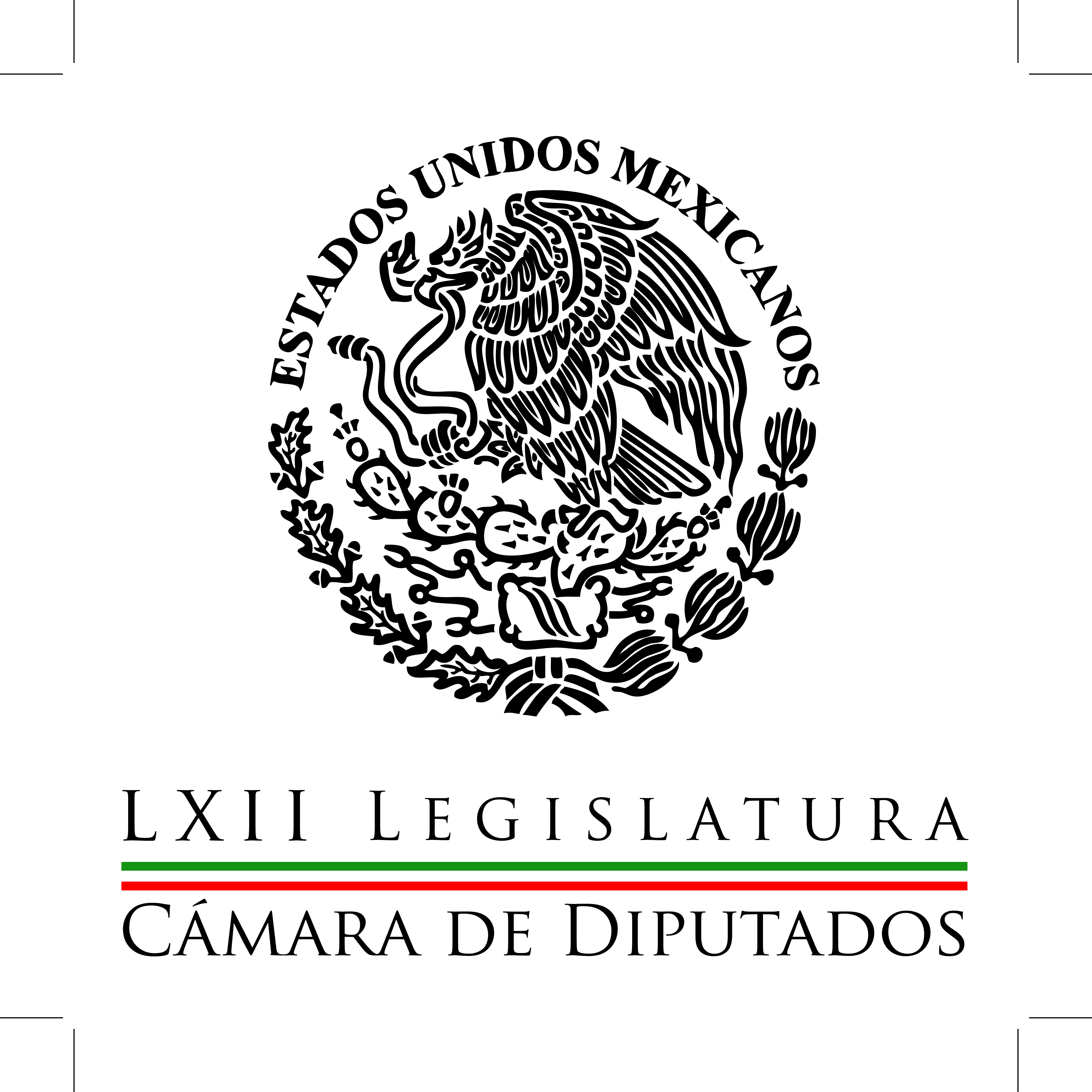 Carpeta InformativaPrimer CorteResumen: Presentan a diputados Segundo Informe sobre Línea 12 del MetroSolicita Ricardo Monreal licencia en Cámara de Diputados.Cuestiona PVEM sanción impuesta por INE Exigen diputadas investigar a Alcalde de San Blas; piden se disculpe por conductaMartha Gutiérrez: Desempeño del Instituto Nacional ElectoralEl Senado recibió la minuta que crea el Sistema Nacional Anticorrupción 04 de marzo del 2015TEMA(S): Trabajo Legislativo FECHA: 04/03/15HORA: 00:00NOTICIERO: MVS NoticiasEMISIÓN: Primer CorteESTACION: OnlineGRUPO: MVS  0Presentan a diputados Segundo Informe sobre Línea 12 del MetroEl pleno de la Cámara de Diputados conoció el Segundo Informe de la Comisión Especial para dar Seguimiento al ejercicio de los recursos federales que se destinen o se hayan destinado a las obras de la Línea 12 del Metro.El presidente en funciones, Tomás Torres Mercado, indicó que la Mesa Directiva de la Cámara baja “ha tomado registro de los informes de la Comisión Especial, de fecha 1 de febrero y 2 de marzo del presente año”.En el documento, la Comisión legislativa sugiere al jefe de gobierno capitalino, Miguel Ángel Mancera Espinosa, implementar los mecanismos necesarios para que las dependencias y entidades involucradas en la Línea 12 sostengan una estrecha coordinación.Lo anterior, a fin de generar la colaboración suficiente que facilite y acelere la puesta en servicio total de la Línea 12, bajo óptimas condiciones de operatividad y seguridad.Asimismo, instruir al Secretario de Finanzas del Distrito Federal, Edgar Abraham Amador Zamora, para que tanto en la rehabilitación como en la ampliación de la Línea 12 se garantice que los recursos públicos se ejerzan con eficiencia, eficacia, transparencia y en estricto apego a la normatividad.También se le recomienda evaluar la adquisición o prestación de servicios de otros trenes que se adapten correctamente a la vía y el trazo, con el fin de garantizar la seguridad y continuidad del servicio con costos de mantenimiento razonables.Al procurador capitalino, Rodolfo Fernando Ríos Garza, la instancia legislativa le solicita analizar los posibles ilícitos cometidos y realice el desglose correspondiente a la Procuraduría General de la República (PGR).Lo anterior, a efecto de que en el ámbito de sus atribuciones, proceda a la averiguación de posibles delitos cometidos por funcionarios públicos y empresas privadas, relacionados con dicha infraestructura.En tanto, a la Auditoría Superior de la Federación (ASF), le plantea continuar la fiscalización e inicie, cuanto antes, los procedimientos correspondientes para fincar las responsabilidades que deriven de sus hallazgos, de acuerdo con el Artículo 35 de la Ley en la materia.Mientras, al titular del Servicio de Administración Tributaria, Aristóteles Núñez Sánchez, le solicita información sobre la importación y precio, de enterado a impuestos federales, de trenes, durmientes, rieles e infraestructura, de escaleras, red de comunicación y refacciones para dicha obra. ys/m.TEMA(S): Trabajo LegislativoFECHA: 04/03/2015HORA: NOTICIERO: Grupofórmula.comEMISIÓN: Primer CorteESTACION: onlineGRUPO: Radio Fórmula 0Solicita Ricardo Monreal licencia en Cámara de Diputados. El legislador de Morena, Ricardo Monreal solicitó licencia por tiempo indefinido en la Cámara de Diputados.Ricardo Monreal contendrá por la jefatura delegacional de Cuauhtémoc.Al hacer uso de la palabra para hablar sobre la licencia que solicitó, Ricardo Monreal Ávila, señaló que "en este último día ante este Pleno haré algunas breves reflexiones. Ma.m. TEMA(S): Trabajo LegislativoFECHA: 04/03/2015HORA: 06:14NOTICIERO: Noticias MVSEMISIÓN: Primer CorteESTACION: 102.5 FMGRUPO: MVS Comunicaciones0Cuestiona PVEM sanción impuesta por INE Angélica Melín, reportera: El líder de la bancada del Partido Verde Ecologista en la Cámara de Diputados, Arturo Escobar, arremetió contra la decisión de la Comisión de Quejas y Denuncias del Instituto Nacional Electoral, de aplicarle una sanción de 35.7 millones de pesos, por la transmisión de su publicidad en salas de cine. Asimismo, anunció que en cuanto el Consejo General del organismo tome una decisión en firme, el Verde impugnará ante el Tribunal Electoral del Poder Judicial de la Federación. Escobar y Vega lamentó que el órgano electoral esté actuando en función de un “berrinche infantil” de 7 partidos políticos que son incapaces de tener una campaña de comunicación institucional como la del Verde. El legislador dijo que su partido no ha violentado la ley ni es “el malo de la película”, sino que algunos consejeros están cediendo a presiones de partidos que no saben hacer un uso efectivo de sus prerrogativas. Molesto el congresista acusó al INE de ponerle “un bozal” al Verde para que no haga ni diga nada hasta el mes de mayo. Duración 1’10’’, nbsg/m. TEMA(S): Trabajo Legislativo FECHA: 04/03/15HORA: 00:00NOTICIERO: MVS NoticiasEMISIÓN: Primer CorteESTACION: OnlineGRUPO: MVS  0Exigen diputadas investigar a Alcalde de San Blas; piden se disculpe por conductaDiputadas federales del PRI, PAN y PRD llamaron órgano de control y al Congreso de Nayarit a investigar y, de ser el caso, sancionar al alcalde de San Blas, Nayarit, Hilario Ramírez Villanueva, por presunta discriminación, violencia de género y uso irregular de recursos públicos.Las legisladoras Lourdes Eulalia Quiñones Canales, del PRI; Martha Lucía Mícher Camarena; del PRD, y Blanca Jiménez, del PAN, acusaron que durante un festejo por su cumpleaños el alcalde levantó dos veces el vestido a una mujer con la que bailaba, por lo que le exigieron una disculpa pública.Más tarde el presidente municipal, al ser entrevistado durante un noticiario televisivo este martes, ofreció una disculpa por su conducta y cuando le preguntaron sobre los recursos con los que se organizó el festejo respondió que fue con el apoyo de amigos. ys/m.TEMA(S): Información General FECHA: 04/03/15HORA: 06:37NOTICIERO: En los Tiempos de la RadioEMISIÓN: Primer CorteESTACION: 103.3 FMGRUPO: Radio Fórmula0Martha Gutiérrez: Desempeño del Instituto Nacional ElectoralMarta Gutiérrez, colaboradora: En los últimos días se ha centrado la atención política en el desempeño del Instituto Nacional Electoral y la autonomía de las decisiones que toman, esto en virtud de que siete partidos políticos se levantaron de la mesa de discusión reclamando un aludido sesgo en las decisiones que se toman en el órgano autónomo. Al día de hoy cuatro partidos políticos se reincorporaron al Consejo General del Instituto y faltan por incorporarse tres, PRD, Morena y PT, que lo deberían hacer por el ministerio de la ley. La ley establece que en caso que algún partido político falte a tres sesiones de manera consecutiva, se le sancionará con la pérdida de representación ante el INE, dicho caso se cumpliría este próximo viernes. Más allá de las contiendas políticas y los intereses partidistas, la institución es la que da legitimidad a la democracia mexicana y hace valer el derecho a votar y ser votado. Es responsabilidad de todos los actores proteger el desarrollo de las instituciones como el INE, que mucho trabajo y esfuerzo le ha costado a los mexicanos formarlo y mantenerlo; los ciudadanos demandan un proceso electoral apegado a la legalidad y es por eso que los partidos políticos tienen la responsabilidad y el compromiso de trabajar del lado de las autoridades y en este caso del INE, para poder garantizar unas elecciones limpias y justas. El retorno de los partidos políticos, es un primer paso, sin embargo lo fundamental obedece a la necesidad de tener elecciones transparentes y de respetar a las autoridades, para que se pueda hacer cumplir ley. Duración 2´04´´, ys/m.INFORMACIÓN GENERAL TEMA(S): Información GeneralFECHA: 04/03/2015HORA: 06:34NOTICIERO: Primero NoticiasEMISIÓN: Primer CorteESTACION: Canal 2GRUPO: Televisa0El Senado recibió la minuta que crea el Sistema Nacional Anticorrupción Carlos Loret de Mola, conductor: El Pleno del Senado recibió la minuta que crea el Sistema Nacional Anticorrupción, que fue aprobada la semana pasada por la Cámara de Diputados. Como le informamos, por esta reforma constitucional se busca prevenir, detectar y sancionar actos de deshonestidad de funcionarios y personas morales; propone, entre otras cosas, fortalecer las facultades de fiscalización de la Auditoria Superior de la Federación para así poder revisar los recursos públicos destinados a estados y municipios y contempla que las declaraciones patrimonial y de conflicto de interés sean obligatorias en todos los niveles. El documento fue enviado a comisiones para su dictaminación. Duración 29’’, nbsg/m. TEMA(S): Trabajo LegislativoFECHA: 04/03/2015HORA: 8:00NOTICIERO: Grupofórmula.comEMISIÓN: Primer CorteESTACION: onlineGRUPO: Radio Fórmula 0Con ratificación Arely Gómez, Senado no niega a EPN decisión de fortalecer instituciones de seguridad: PAN. El panista Roberto Gil, presidente de la comisión de Justicia, dijo que con la ratificación de Arely Gómez como procuradora General de la República, se demuestra que el Senado no niega al presidente Enrique Peña Nieto ninguna decisión para fortalecer las instituciones de seguridad.Asimismo, destacó los retos de la nueva procuradora."Lo hacemos conscientes de su trayectoria, de su experiencia, de su capacidad de trabajo, de su responsabilidad en el servicio público, de su honestidad, desempeñar la función que hoy le encomendamos con diligencia ejemplar, con sentido de bien y con todo el empeño que corresponde a una patriota".Mientras tanto, el secretario de Gobernación, Miguel Ángel Osorio Chong, dijo que la designación de Arely Gómez no fue para favorecer a algún grupo particular o partido político. Ma.m. TEMA(S): Información General FECHA: 04/03/15HORA: 06:28NOTICIERO: En los Tiempos de la RadioEMISIÓN: Primer CorteESTACION: 103.3 FMGRUPO: Radio Fórmula0Joaquín López-Dóriga: Informe sobre seguridad del gobiernoJoaquín López-Dóriga, colaborador: Un informe del Gobierno Federal en materia de seguridad dice que entre 2012 y 14 la incidencia delictiva total, que se refiere a todos los delitos que se cometieron en México en este bienio 2012-14, se redujo 7 por ciento y dice que es la segunda tasa más baja por cada cien mil habitantes desde el lejano 1997. En materia de homicidio doloso, en 2014 se redujeron en un 14.6 por ciento en relación a 2013 y un 28 por ciento en relación a 2012, de acuerdo a datos del INEGI. Al iniciar este Gobierno Federal, la tasa de homicidios por cada cien mil habitantes era de 22 y se redujo a 19 en 2013 y se estima que en 2014 será de 17 por cada cien mil, lo que llevaría al país a niveles inferiores a los de 2009. En el tema que a todos ofende, el secuestro, dice la Secretaría de Gobernación que ha dado prioridad a los diez estados donde se cometían ocho de cada diez secuestros, dándoles capacitación, infraestructura, tecnología y recursos. Desde entonces, señala, se ha logrado la desarticulación de 351 bandas y una disminución a nivel nacional del secuestro del 18 por ciento. Yo aquí sólo apuntaría una observación. Efectivamente, lograron la desarticulación de 351 bandas y estos delincuentes, integrantes de estas bandas, fueron encarcelados. Duración 1´41´´, ys/m.TEMA(S): Trabajo LegislativoFECHA: 04/03/2015HORA: 7:09NOTICIERO: Primero NoticiasEMISIÓN: Primer CorteESTACION: Canal 2GRUPO: Televisa 0Enrique Campos Suárez: Política de precios en materia de energéticos Enrique Campos Suárez, colaborador: Carlos, la política de precios que se sigue actualmente en México en materia de energéticos evidentemente que es diferente a lo que hace la OCDE, se parece más en todo caso a los controles férreos gubernamentales de muchas naciones cerradas que a los que integran Organización para la Cooperación y el Desarrollo Económico, pero finalmente México pertenece a ese club y por lo tanto con ellos es la comparación. Como sea con la Reforma Energética la política de fijación de precios, por ejemplo, de las gasolinas habrá de cambiar en los próximos años y tendremos finalmente precios de mercado y no precios por decreto como sucede hasta hoy, pues los excesos elevados precios de las gasolinas de hoy han permitiendo a las finanzas públicas cubrir una parte de lo que se pierde por la caída en los precios del petróleo. El punto es que México tiene no la inflación más alta de energéticos de la OCDE, México tiene la única inflación por energéticos de todo el grupo, porque todos esos países miembros de este club, los precios de la gasolina, del diesel, del gas y demás combustibles han bajado, porque tienen precios determinados por la oferta y la demanda, pero en México los precios son controlados. Es una comparación en un mercado libre, en uno de precios decretados, Carlos, es como comparar finalmente en este caso peras con manzanas. 1’ 14”, Ma.m. TEMA(S): Información General FECHA: 04/03/15HORA: 05:45NOTICIERO: En los Tiempos de la RadioEMISIÓN: Primer CorteESTACION: 103.3 FMGRUPO: Radio Fórmula 0Leopoldo Mendívil: Aniversario del PRILeopoldo Mendívil, colaborador: Oscar, amigos de la República más allá, muy buen día. ¿Qué creen ustedes que le debió el sistema político priista a Fidel Velázquez, aunque le quedara a deber mucho más? Miren ustedes, entre otras cosas que cuando era llamado a consultas sobre los asuntos graves de la nación, él expresaba del Presidente hacia bajo, a quien quisiera escucharle, que él tenía que apoyar, siendo hombre del sistema lo haría de manera total, pero él daba sus comentarios, aunque fueran total y absolutamente en contra de lo que le estaban planteando. Pero bien sabemos que don Fidel dejó, entre otras malas herencias, una cauda de individuos execrables, con poder económico, que les ayudaron a mantener el control férreo de la clase trabajadora, como era el estilo de la democracia de los tiempos de la Guerra Fría. Malvivientes que sobrevivieron a Fidel quisieron, unos y otros siguen haciendo todavía, de las suyas, pero tanto dúctiles a sus causas, que ofrecieron su cómoda interpretación de la lealtad al sistema político panista cuando llegó al poder. Caray, esa es la lealtad. Bueno, supongo que durante casi toda la semana pasada César Camacho, el aún jerarca nacional priista, debió sentirse al menos abochornado por el espectáculo que brindó el actual dirigente nacional de la CTM, Joaquín Gamboa Pascoe, al develar la estatua de bronce que se autoerigió, claro, con dinero de los trabajadores... que digan que fue alguno de los sindicatos afiliados, ya lo dijeron, el que se la regaló. ¿Qué sentirán todos los trabajadores cetemistas cuando llegan a su central y ver, entrar y enfrentarse a la estatua de su dirigente nacional, caray. Y lo digo hoy en este día de aniversario del Partido Revolucionario institucional. Si siguen cargando los priistas con todos los Gamboas Pascoes que todavía tienen en sus filas, seguirán alimentando el odio y el rencor de toda esa manada acumulada. Oscar, mil gracias. Duración 2´24´´, ys/m.TEMA(S): Trabajo LegislativoFECHA: 04/03/2015HORA: 6:46NOTICIERO: En los Tiempos de la RadioEMISIÓN: Primer CorteESTACION: 103.3 FMGRUPO: Radio Fórmula 0José Alejandro Luna: Proceso electoral 2015 José Alejandro Luna, colaborador: El tiempo no se detiene, el proceso electoral está a la vuelta de la esquina, mientras en el Tribunal Electoral del Poder Judicial de la Federación trabajamos para asegurar certeza y transparencia en las elecciones. Los partidos políticos están por definir a sus candidatas y candidatos, el instituto está por culminar la revisión de aquellas mexicanas y mexicanos que aspiran a una candidatura independiente, la ciudadanía ha renovado sus credenciales y los capacitadores empiezan a visitar a quienes han sido sorteados para estar en la mesa de casilla el día de la jornada electoral. La dinámica político-electoral es intensa, siempre lo ha sido, lo importante en estos momentos es dirigir esa intensidad hacia el mismo objetivo. La ciudadanía más que nunca debe permanecer atenta, hacerse de la información necesaria y suficiente para fortalecer su opinión de ir perfilando sus mejores opciones. Los actores políticos deben de continuar defendiendo sus derechos y velar por los intereses de las y los mexicanos, que son el motivo que los ha llevado a optar por la vida pública, y a las autoridades nos corresponde seguir encausando las pasiones naturales de esta materia al ámbito institucional, además de cuidar que todas las decisiones que se vayan tomando se encuentren dentro de lo que marca la Constitución y las leyes. Nuestra democracia vive, el Tribunal Electoral del Poder Judicial de la Federación es consciente de que la legalidad del sistema político depende del respeto al Estado de derecho, por eso, la ciudadanía puede estar tranquila de que este órgano protegerá su voto. 2’ 06”, Ma.m. TEMA(S): Trabajo LegislativoFECHA: 04/03/2015HORA: 8:35NOTICIERO: Milenio.comEMISIÓN: Primer CorteESTACION: onlineGRUPO: Milenio 0Sanciona Tribunal Electoral al PVEM con 5 mdpLa sala regional especializada del Tribunal Electoral del Poder Judicial de la Federación sancionó al Partido Verde Ecologista de México con 5 millones 387 mil 230 pesos por incurrir en sobreexposición y afectar la equidad de la contienda.En consecuencia, el órgano jurisdiccional ordenó el retiro inmediato de la propaganda alusiva a las campañas "Propuesta cumplida" y "El verde cumple lo que promete" difundidas en todo el país a través de salas cinematográficas.De acuerdo con los magistrados de la sala especializada, el partido ha incurrido de manera reiterada y sistemática en la promoción de su imagen, ya que la segunda versión de "cineminutos" en las cadenas Cinemex y Cinépolis son sustancialmente idénticas a la que correspondió a la estrategia publicitaria "Verde sí cumple", a cargo de legisladores de dicho partido político.Al establecer que dicha propaganda es ilegal, ordenó su retiro inmediato de todas las vías de difusión en las que se encuentran: salas de cine, espectaculares, paradas de autobuses, casetas telefónicas, puestos de periódico, de flores, bardas y en general todos los anuncios publicitarios.Los magistrados resolvieron también, por unanimidad, que se incumplió lo ordenado por la sala especializada al resolver el procedimiento especial sancionador SRE-PSC-14/2015, en el que se determinó la suspensión de diversa propaganda fija del PVEM. Ma.m. TEMA(S): Información General FECHA: 04/03/15HORA: 06:41NOTICIERO: ExcélsiorEMISIÓN: Primer CorteESTACION: OnlineGRUPO: Imagen0Capturan en NL a Omar Treviño, líder de Los ZetasUna persona identificada como Omar Treviño Morales, alias El Z-42, y quien es señalado como el líder del grupo criminal de Los Zetas, fue detenido esta madrugada en Garza García, Nuevo León.Por Omar Treviño la PGR ofrecía una recompensa de 30 millones de pesosFuentes del Gabinete de Seguridad Nacional del Gobierno Federal informaron que el operativo de captura fue realizado por elementos de la Policía Federal con el apoyo del Ejército Mexicano, aproximadamente a las 4:00 horas de este miércoles.El sospechoso fue instalaciones militares, para la realización de los primeros estudios que confirmen su identidad.Omar Treviño El Z-42 asumió el control del grupo de Los Zetas tras la detención de su hermano Miguel Treviño Morales, El Z-40, ocurrida el 15 de julio de 2013, durante un operativo de la Armada de México.Omar Treviño El Z-42 asumió el control del grupo de Los Zetas tras la detención de su hermano Miguel Treviño MoralesSe espera el traslado del detenido en las próximas horas a la Subprocuraduría Especializada en Investigación de Delincuencia Organizada (SEIDO) de la Procuraduría General de la República en las próximas horas.Por Omar Treviño la PGR ofrecía una recompensa de 30 millones de pesos y a Agencia Antidrogas de Estados Unidos cinco millones de dólares. ys/m.Carpeta InformativaSegundo CorteResumen: Martha Lucía Mícher: Levantamiento de la falta a una mujer por parte del presidente municipal de San Blas  Jorge Sotomayor: Informe de caso línea 12Mauricio Merino: Aprobación del Sistema Nacional AnticorrupciónUrgen a que titular de PGR asegure justicia eficaz basada en legalidadToma PRI protesta a candidatosMartí Batres: Hemos hecho crítica al consejero presidente  Luisa María Calderón Hinojosa: Punto de vista sobre la detención de La Tuta04 de marzo de 2015TEMA(S): Trabajo LegislativoFECHA: 04/03/2015HORA: 07:58NOTICIERO: La RedEMISIÓN: Segundo CorteESTACION: 88.1 FMGRUPO: Radio Centro0Martha Lucía Mícher: Levantamiento de la falta a una mujer por parte del presidente municipal de San Blas  Vía telefónica Martha Lucía Mícher, presidenta de la Comisión de Igualdad y Género en la Cámara de Diputados, señala que: el levantamiento de la falda a una mujer, por parte del presidente municipal de San Blas, Hilario Ramírez, un acto bastante denigrante, nada aceptable, el señor está cometiendo un acto de abuso sexual no es ninguna gracia. Esto indigna mucho a las mujeres. Tiene que ver con la educación machista, sexista, estos mensajes de que lamentablemente en la familia, en la sociedad, de que los hombres pueden comportarse con el cuerpo de las mujeres como quiera. Nosotros necesitamos tener hombres que respetan a las mujeres. Yo no creo que a una mujer le encante que toquen su cuerpo sin su consentimiento. Tenemos que seguir trabajando en la educación de los hombres, tenemos que seguir no teniendo autoridades como estas, machistas. Yo me pregunto qué sentiría ver que le hicieran esto a su hija o a su hermana, esto indigna. La SHCP debería de estar haciendo una investigación, a nosotros nos indigna el levantamiento del vestido, pero es más indignante el gasto de la fiesta. La chica si puede presentar una denuncia por abuso sexual, él es una autoridad, claro que aplica la ley general de acceso a una vida libre de violencia, por abuso sexual, está en el artículo sexto de la ley. Pero no creo que la vayan a realizar, la Conapred puede actuar. Duración 9’52’’, nbsg/m. TEMA(S): Trabajo Legislativo FECHA: 04/03/15HORA: 10:14NOTICIERO: Notimex / Rotativo EMISIÓN: Segundo Corte  ESTACION: Online GRUPO: Notimex 0Diputada propone estudio estadístico sobre derechos de menores de edadPara garantizar a plenitud los derechos de los niños y adolescentes es necesario elaborar un estudio estadístico para determinar el índice del ejercicio efectivo de esas garantías, planteó la legisladora Lucila Garfias Gutiérrez, de Nueva Alianza.En la medida que se cuente con esos datos será posible tomar mejores decisiones de política pública, para que a partir de la evidencia sobre lo que funciona y lo que no, sea posible diseñar y mejorar programas de gobierno que garanticen a plenitud sus derechos, resaltó.Este programa serviría también como instrumento para que las instituciones y dependencias cuenten con información y elementos para adoptar las medidas necesarias, a fin de dar cumplimiento a la legislación.Garfias consideró que el Instituto Nacional de Estadística y Geografía (Inegi) debe realizar dicho estudio, base para la elaboración de políticas públicas que aseguren mejores condiciones de bienestar al sector contenidos en la Ley General de los Derechos de Niñas, Niños y Adolescentes a nivel nacional.El objetivo es contar con un diagnóstico integral de las condiciones e indicadores de ejercicio efectivo de los derechos de los niños, que busca retratar el panorama general de esta población.Dicho estudio permitirá conocer la forma en que se están garantizando o incumpliendo sus derechos humanos, a la luz del contenido de la propia Constitución, de la Convención sobre los Derechos del Niño y de los diversos instrumentos relacionados con la protección infantil.Recordó que en diciembre se publicó en el Diario Oficial de la Federación el instrumento jurídico vigente más importante para garantizar los derechos de este sector de la población, no sólo porque es enunciativa de sus garantías, sino porque define obligaciones y competencias a los tres órdenes de gobierno para hacerlas efectivas.El análisis deberá generarse a partir de registros administrativos de la información de interés nacional sobre infancia, generada por las dependencias y entidades de la Administración Pública Federal.Entre ellas se incluyen las áreas administrativas de la Presidencia de la República, la Procuraduría General de la República (PGR), los Poderes Legislativo y Judicial, las entidades federativas, los municipios, los organismos constitucionales autónomos y los tribunales administrativos federales.La legisladora de Nueva Alianza comentó la importancia de estos instrumentos, dado que actualmente existen 43.4 millones de menores de edad, y es necesario un análisis para desarrollar mejores políticas sociales. /gh/mTEMA(S): Trabajo Legislativo FECHA: 04/03/15HORA: 09:00NOTICIERO: Antena RadioEMISIÓN: Segundo CorteESTACION: 107.9 FMGRUPO: IMER 0Jorge Sotomayor: Informe de caso línea 12Nora Patricia Jara (NPJ), conductora: Le agradezco mucho al diputado Jorge Sotomayor Chávez, diputado independiente y miembro de la comisión investigadora de la línea 12. Simplemente borraron los nombres de quienes ustedes habían señalado como responsables de las fallas en la línea 12. Jorge Sotomayor (JS), comisión investigadora línea 12: Es una solicitud que hizo el PRD, pero no estoy de acuerdo, lo que ellos dicen es que no somos un órgano sancionador y por ello sólo se solicita que se investigue en materia administrativa y materia penal. El primer informe así lo decía y decía que en particular se investigaran los nombres de Horcasitas, Mario Delgado, y Ebrard; el segundo informe viene en los mismos términos, sin embargo se omiten las referencias a estas personas y esto fue por solicitud directa del PRD. NPJ: ¿Que va a pasar si ya no hay presuntos responsables y ya no hay probabilidad de señalar nombres?, ¿qué puede suceder en este informe?, ¿es contra quien resulte responsable? JS: Así es y ahora "la pelota está en la cancha de la procuraduría y de las autoridades administrativas", tendrán que tomar en cuenta las investigaciones que ya hemos hecho en la Cámara de Diputados y determinar si hay una responsabilidad civil, penal o administrativa. En lo personal he hecho denuncias y ya hay 33 funcionarios con sanciones administrativas e inclusiva hay sanciones penales que se están estudiando. NPJ: ¿Pueden quedar sin responsabilidad estas irregularidades?, ¿puede quedar impune y seguir dando millones a una ciudad que no transparenta o a servidores públicos que no hacen bien su trabajo? JS: Por supuesto que puede quedar impune, nosotros hacemos un exhorto a las autoridades jurisdiccionales para que esto no suceda y que sea un caso que ponga el ejemplo para los futuros problemas que pueda haber de corrupción. NPJ: ¿Qué es lo que sigue? JS: No, falta poner en marcha la línea 12, que se le resarza el daño a los afectados y que se determine quienes son los responsables de que la línea no esté funcionando. NPJ: ¿Pesó el hecho de que Marcelo Ebrard ya sea un candidato plurinominal? JS: No lo sé, eso tendrías que preguntárselo al PRD quien propuso que se eliminaran los nombres del informe. Yo espero que en unos meses tengamos una respuesta en materia penal y administrativa respecto a los responsables. NPJ: Gracias Jorge Sotomayor, gracias diputado. Duración 6´10´´, ys/m.TEMA(S): Trabajo LegislativoFECHA: 04/03/2015HORA: 07:36NOTICIERO: En los Tiempos de la RadioEMISIÓN: Segundo CorteESTACION: 103.3 FMGRUPO: Fórmula0Martha Gutiérrez: Investigación sobre construcción de Línea 12 del Metro Oscar Mario Beteta (OMB), conductor: Vamos a platicar con la licenciada Martha Gutiérrez, ella es diputada federal por el PRI y precisamente una de las integrantes de la Comisión Especial de Seguimiento de la Línea 12 en la Cámara de Diputados. Legisladora, muchas gracias y muy buen día. Martha Gutiérrez (MG), diputada federal por el PRI de la comisión especial de seguimiento de la Línea 12 en la Cámara de Diputados: Oscar Mario, muy buenos días. Muy buenos días a todo el auditorio. OMB: A ver hay, hay información que parece contradictoria o ya un poco confusa, y si me permite agregar hasta difusa en relación al avance para continuar con la investigación y en su momento llegar a conclusiones sobre la utilización de casi 50 mil millones de pesos para una construcción que debió servir para darle servicio diario a más de 500 mil hombres y mujeres que viven aquí en la capital de la República y que tienen que desplazarse a sus trabajos. Y le quiero preguntar si de nueva cuenta, bueno, pues nadie supo, nadie supo, y no hay culpables, licenciada Gutiérrez. MG: Eh... Oscar Mario, permítame comentar, nosotros el lunes pasado tuvimos reunión de la Comisión, deben de recordar, porque ustedes dieron cuenta en el noticiero, en la información que habíamos invitado al ingeniero Bojórquez y a Enrique Horcasitas para que nos aclararan algunos puntos, ellos declinaron la invitación, nos mandaron un escrito que no acudirían, que ellos ya habían dicho lo que tenían que decir en el caso. OMB: O sea, pero por qué no asisten a comparecer, bueno... no sé si... se llama... MG: Por sus ocupaciones. OMB: ... ¿se llama comparecencia o cita o cómo es esto? MG: No son funcionarios públicos, entonces nosotros no podemos invitarlos a... OMB: O sea, como ciud... como ciudadanos, como ciudadanos comunes y corrientes no tienen la obligación. MG: Exactamente. OMB: Pero bueno, estaban muy ocupados y no hicieron... MG: Sin embargo ellos, este… esto ya lo determinarán las autoridades, porque eso no los exime de que las autoridades, si encuentran alguna irregularidad que tengan que presentarse, ya los citará. Nosotros de los dos informes que hicimos, el lunes pasado ya se presentó un segundo informe donde damos cuenta de las visitas del exjefe de Gobierno, Marcelo Ebrard, y del senador Mario Delgado y pues ahí, estos dos... ahí se pueden constatar las contradicciones de Marcelo Ebrard, y todo esto se lo dimos ya en un segundo informe, esto se dio aviso a la PGR. Los dos informes están en manos de la PGR, quien tendrá que determinar toda la información que recabamos, todos los documentos que nosotros encontramos donde presumiblemente hay irregularidades y contradicciones eh... tendrán que determinarlos la PGR. Hay un, un este... pues un trabajo todavía en curso por parte de la PGR. OMB: A ver, diputada Gutiérrez, entonces para ir concluyendo y explicar bien al auditorio. Básicamente el coordinador de la fracción perredista, Miguel Alonso Raya, hace la petición para que la comisión o la mayoría de los integrantes de la comisión retiren los nombres de Marcelo Ebrard, Mario Delgado y Enrique Horcasitas del informe que han preparado. Dice "porque la comisión se extralimita y presupone de antemano que fulano o zutano" -estoy dictando, estoy leyendo, perdón, supuestamente lo que él dijo eh- porque la comisión se extralimita y presupone de antemano que fulano o zutano tienen cosas que ver; esta era una comisión coadyuvante para la investigación, nuca le dimos carácter de fiscalía para que determinara quien tiene responsabilidad". Bueno, pues entonces, ¿para qué se crea la comisión? MG: Sin duda. El primer informe, pues ese ya se presentó, hubo algunos pronunciamientos de algunos diputados de la izquierda para que se retirara el informe, principalmente de Movimiento Ciudadano, pero pues esto no es posible, nosotros ya presentamos un informe, ya agregamos información en este segundo informe donde pues evidentemente hay una implicación directa, y de esto, vuelvo a repetir, se dio aviso a la PGR. OMB: Bueno, a ver, me da tres segundos, diputada y regresamos con usted, por favor. MG: Estamos platicando con Martha Gutiérrez, ella es integrante de la Comisión Especial que da seguimiento a la investigación que hace este grupo de diputados en relación al dispendio a miles de millones de dólares o de pesos que fueron gastados en una Línea que pues no funciona y algunos dicen podría estar incluso a punto de cerrarse. En más de casi medio siglo que lleva operando el metro en México, todas las líneas han funcionado bien, y es el primer caso y la más nueva que está mal, casi en absolutamente todo, en fin, regresamos con la diputada Gutiérrez después de una pausa. PAUSA OMB: Regresamos a platicar con la licenciada Marta Gutiérrez, ella es integrante de la Comisión Especial que da seguimiento a la investigación sobre lo que ocurrió con miles de millones de pesos que se invirtieron en la Línea 12 del Metro, y que pues incluso algunos dicen, está a punto, está a punto de cerrar. Actualmente sólo funcional de 20, nueve estaciones y, bueno, pues realmente hay mucha confusión y muchas opiniones encontradas. Legisladora, a ver, esta comisión, especial para dar seguimiento a los recursos federales destinados a la Línea 12 ¿y por qué recursos federales?, porque se utilizaron recursos del Gobierno del Distrito Federal, y a través de otros fondos, se utilizaron, como el metropolitana, se utilizaron recursos federales, por eso, por eso también hay diputados federales quienes integran esta comisión. ¿Cuántos, cuántos hombres y mujeres, diputados y diputadas, están en este equipo de trabajo, licenciada Gutiérrez? MG: Bueno, integramos la Comisión, somos 18 diputados de las diferentes… OMB: ¿Está todos los partidos ahí? MG: Sí, sí claro. OMB: Bueno, le pregunto porque el Partido de la Revolución Democrática y, bueno, aquí se señala que principalmente Miguel Alonso Raya, pues hace esta petición de que se retiren los nombres, específicamente del exjefe de Gobierno Capitalino, Marcelo Ebrard, del exjefe; del exsecretario de Finanzas, Mario Delgado, y del exdirector del Proyecto Metro, Enrique Horcasitas. Usted hablaba de dos informes: el primero, qué contiene, y el segundo, al parecer está mucho más completo y sí tiene, sí tiene a estos funcionarios que tuvieron que ver de manera directa e indirecta en la construcción, bueno, directa, en la construcción de esta obra. ¿Podría aclarar para el auditorio, legisladora? MG: Sí, les hago un poco de historia, la Comisión lleva nueve meses trabajando, prácticamente, durante ese tiempo en diferentes reuniones acudieron funcionarios, sí a comparecer, porque son funcionarios que actualmente están en el actual Gobierno del Distrito Federal. Acudieron también a invitación las propias empresas participantes, y todo esto da cuenta en el primer informe, que fueron los trabajos que llevábamos hasta el momento, en el que se presentó el informe, porque estamos obligados a presentar informes periódicamente. En el segundo informe es cuando acuden a solicitud Marcelo Ebrard, exjefe de Gobierno, y el senador Mario Delgado, ellos acuden en este segundo informe, se da cuenta de todas las, los argumentos que ellos presentan, y se pueden cotejar todos sus dichos, en ellos hay efectivamente… OMB: ¿Se podría acercar un poco más el teléfono?, porque se está alejando la voz. MG: Se está alejando, ¿ya me escuchas? OMB: Sí, ya la escuchamos. MG: En ello se da cuenta de lo que ellos dan como testimonio y argumentan en la reunión, podemos cotejar sus dichos y evidentemente hay contradicciones en lo que ellos argumentan. Todo esto viene en el Segundo informe, qué es lo que argumenta Marcelo Ebrard, qué es lo que argumenta Mario Delgado, y ambos documentos fueron ya entregados, se dio aviso y fueron entregados, están en manos de la PGR. OMB: Ah, están en manos de la Procuraduría General de la República. MG: Así es. OMB: Pero ayer el procurador del Distrito Federal decía que no hay testimonios, ni pruebas para fincarle responsabilidad penal a ninguno de estos tres exfuncionarios. MG: Pues ahí sí son elementos que tiene que dar la… OMB: ¿Pero es un informe distinto el que tiene la PGR? MG: Los mismos informes. OMB: Usted dice que en el Segundo, en el Segundo Informe de la Comisión sí están incluidos los nombres de Marcelo Ebrard, de Mario Delgado y de Enrique Horcasitas. MG: Sí, porque están ahí todos, sus participaciones, o sea, acuden a la comisión y es lo que cada uno informa. OMB: Oiga, pero me llama la atención que el líder del PRD en San Lázaro, don Miguel Alonso Raya, y ojalá pudiéramos platicar con él en unos momentos más, dice: "la Comisión..." estoy repitiendo textual, "la Comisión se extralimita y presupone que fulano o zutano tienen que ver". Bueno, ¿entonces para qué se crea la comisión? MG: Pero no es la comisión, sólo la documentación... OMB: Por eso... MG: ...que nos fue allegada por las propias autoridades y por las empresas, que a partir de la información que nos hacen llegar, que nosotros vamos recabando durante todos estos meses de trabajo es que se determina y se informa. Efectivamente, nosotros no somos una instancia que juzgue. OMB: No. MG: Esa ya es una atribución de las autoridades, tanto la Procuraduría de Justicia... OMB: Claro. MG: ...del Distrito Federal como la PGR. Esto, en lo que a nosotros compete, ahí está. Digo, evitar los nombres pues era la administración pasada. Aquí hay un hecho contundente, y creo que se desvía mucho la atención: deben de responder ¿por qué no funciona la Línea 12? OMB: Así es. MG: Hay documentos que le dan aviso al exjefe de Gobierno de la sugerencia de utilizar neumáticos en lugar de rieles, pues porque las condiciones del terreno no eran propicias para rieles, o sea, no nos han explicado, y evidentemente, nosotros somos legisladores, no somos técnicos. Esto ya lo tendrán que determinar las autoridades. OMB: Pero mire, dice usted con toda razón: "no somos técnicos, somos legisladores" y tampoco la comisión tiene carácter de fiscalía, ninguna comisión... MG: De ninguna manera. OMB: ...tiene ese alcance, entonces, con todo respeto, don Miguel Alonso Raya dice: "es que nunca le hemos dado carácter de fiscalía", bueno, pues ninguna comisión la tiene... MG: Ninguna comisión. OMB: Pero dice: "se extralimita", "se extralimita presupone que fulano o zutano tienen que ver", bueno, pues alguien tiene que ver... MG: Perdóneme... OMB: Alguien tiene que ver y alguien tiene que ser culpable, ¿no? MG: Si Marcelo Ebrard era el jefe de Gobierno, él es responsable de las decisiones que se toman en su administración, o sea, en alguna ocasión... "yo la única responsabilidad es que confíe en las personas que no eran las adecuadas", pues eso es su responsabilidad. OMB: Pues entonces sí sabía muy malo y si no sabía, peor todavía, ¿no? MG: Y creo que el decir que lo que esté mal, que se repare, pues sí, sí, sí, eso se está haciendo a costa del erario, y el dinero de los ciudadanos, y de lo que diariamente padecen los ciudadanos. Es muy sencillo decir "pues que se repare". OMB: Oiga, ¿pero es la única Línea del Metro? ¿Cuánto lleva el Metro? ¿Qué, desde el año 70? MG: Pues lleva 60 años, más de 60 años. OMB: ¡Ah!, 79, 6-9, 6-9, 70, son 50 años, ¿no? MG: Fue inaugurado en el 68, ¿no? OMB: Bueno, 70 años, vamos a decir, lleva 50 años, a ver, ingeniero, porque me está... ¿sí o no? Lleva más de medio siglo. Todas las estaciones han funcionado como relojito y ésta, que es la más nueva, la más nueva, con la mejor tecnología y la más cara, resultó ser una porquería, ¿cómo? MG: Pues sí, llevaba pocos meses de haberse echado a andar y después no hay un servicio, no hay un servicio eficiente. Hay afectaciones en los inmuebles de los vecinos por donde pasa la Línea 12, entonces, yo quiero que le expliquen, y alguien lo comentaba, y lo comentaba con mucha puntualidad: que le digan a los usuarios esto es un asunto político, a ver qué le dicen. OMB: Quinientas mil personas diarias. MG: Sí. OMB: Hemos tenido muchas llamadas... MG: Porque las cuarteaduras es producto de la imaginación porque esto es un asunto político, el que no puede utilizar el servicio y llega tarde a su casa, "pues éste es un asunto político". Creo que no se debe actuar de esa manera y con esa ligereza. OMB: Pero bueno, como nos han dicho muchas personas que han hablado o han mandado su tuit aquí o su correo, ¿usted que a ellos les importan 500 mil personas, medio millón de personas que a diario deberían de utilizar bien todos estos kilómetros para llegar a sus trabajos de manera cómoda y rápida? ¿Usted cree que a ellos les importa o les debería de importar la parte de grilla, de política, de tranzas, de finanzas, de tal, tal, tal y "perdón, por eso no funciona, entonces estate tranquilo". MG: Evidentemente no, el ciudadano requiere un servicio que se le ofreció, requiere que los recursos que se utilicen sean aplicados adecuadamente, con eficiencia, con transparencia; que lo que se prometió, se cumpla. OMB: Bueno, entonces a manera de resumen, estamos platicando con la licenciada Martha Gutiérrez, ella es diputado federal por el PRI, integrante de esta Comisión Investigadora de la línea 12, en el segundo informe de la comisión, del cual ya tiene copia la Procuraduría General de la República, sí están incluidos los nombres de Marcelo Ebrard, Mario Delgado y Enrique Horcasitas, para si se decide investigarlos, así es. MG: Y el ingeniero Bojórquez, y todas las personas... OMB: El ingeniero Bojórquez. MG: ....han participado, y que han proporcionado información, y que han estado en las reuniones de trabajo. OMB: Bueno, ¿la función de la comisión ya se acabó o ustedes tienen atribuciones para seguir pendientes y presionar hasta que se llegue a una conclusión, diputada? MG: Hasta este momento nosotros ya dimos aviso. OMB: Sí. MG: Creo que las autoridades competentes deben ya dar una explicación y darle seguimiento, y darle curso a la demanda para la denuncia, para que se le explique a la ciudadanía que es lo que sucedió, y el actual gobierno termine los trabajos cuanto antes. OMB: Pero pueden ustedes seguir presionando como integrantes de la comisión. MG: Hasta donde sea nuestra facultad lo seguiremos haciendo Oscar Mario, con toda responsabilidad, somos representantes populares y así lo haremos, nos debemos a la ciudadanía y lo haremos. Está por concluir esta legislatura, pero tengan la seguridad que hasta el último día de nuestras facultades lo seguiremos haciendo. OMB: Ya quiero yo ver en qué país con un grado similar de desarrollo al nuestro, o vámonos a estos grupos en los cuales formamos parte como la OCDE, una obra de 50 mil millones de pesos que afecta a 500 mil personas diarias, se puede archivar en un cajón y no pasa Nada. Yo no conozco, pero bueno. MG: Yo creo, Oscar Mario, que tenemos que actuar en congruencia. Hemos ido aprobando leyes y reformas que nos demandan, que nos demanda la ciudadanía, la ley, el sistema anticorrupción, una mayor transparencia, creo que son trabajos y demandas que hemos venido realizando y si actuamos en congruencia Oscar Mario, todos los legisladoras y legisladores debemos de estar a favor de que se rindan cuentas. OMB: Si. MG: De que se transparente y que se finque responsabilidades contra quien haga mal uso de los recursos públicos. OMB: Bueno, solo aquí pasa eso, 50 mil millones de pesos, más cara la línea 12 del metro que el tren México-Querétaro, no hay responsables, nadie sabe nada y no pasa nada, en fin, diputada Marta Gutiérrez muchas gracias por su tiempo. MG: Al contrario Oscar Mario, a tus órdenes. OMB: Muy buen día. Duración 18’26’’, nbsg/m. TEMA(S): Trabajo Legislativo FECHA: 04/03/15HORA: 07:53NOTICIERO: El MañaneroEMISIÓN: Segundo CorteESTACION: Canal 4GRUPO: Televisa0Mauricio Merino: Aprobación del Sistema Nacional AnticorrupciónVíctor Trujillo (Brozo), conductor: Se lo planteaban desde hace 15 días. Mauricio Merino (MM), colaborador: Pues sí. Y bueno, hay una carta, por lo menos, de presentación, que es justo de la que quisiera hablar el día de hoy. Brozo: Sí. MM: Y esa carta de presentación se resolvió hace casi ocho días en la Cámara de Diputados, la minuta fue publicada -aquí la tengo- el 26 de febrero, tras la aprobación que hubo en la Cámara de Diputados del Sistema Nacional Anticorrupción. Entonces me parece importante, Brozo, aprovechar el espacio para tratar de explicar en qué consiste este sistema, porque está... no está fácil de codificar. Lo primero que hay que decir es que se trata del resultado de todas estas conversaciones, publicaciones, presiones públicas, deliberaciones, que sí ha habido durante mucho tiempo con el Poder Legislativo, con el Poder Ejecutivo, que finalmente cuaja en una iniciativa que presenta Acción Nacional primero -recordarás-. Brozo: Sí. MM: Que después presenta el PRD, hace algunas modificaciones, pero respalda la construcción de un Sistema Anticorrupción y finalmente va con el apoyo del PRI. Bueno, entonces un primer dato es que PRI, PAN, PRD avalan este sistema la Cámara de Diputados, que ahora se trasladará a la Cámara de Senadores. Brozo: Y que un buen síntoma fue que todo mundo reclamaba paternidad, ¿no? MM: Eso es, hay dos buenos síntomas, diría yo. El primero son los muchos padres y eso es muy buen dato. Brozo: Sí. MM: Y está muy bien, hay un montón de padres en este sistema, qué bueno que así sea y así siga siendo. Brozo: Y que presuman de ello. MM: Que presuman de ello, que se sigan sumando los papás, ¿no? Ya ahora el Presidente también se suma a la paternidad en Inglaterra. Qué bueno que así sea. Brozo: Si yo tuve siete, yo sé lo que es. (Risas) MM: La otra buena noticia es que las resistencias tampoco se hicieron esperar rápidamente, particularmente de los gobernadores de los estados; ahora, con algún matiz, rápidamente reconsideraron su posición pero su primer impulso fue decir "No al Sistema Nacional Anticorrupción", por una razón: La Auditoría Superior de la Federación, que ha sido una entidad que hasta ahora ha hecho bien su trabajo, pero sin posibilidades de tener efectos prácticos, concretos, verificables en cada uno de los informes que presenta, ya los tendrá, ya tendrá dientes -para decirlo en términos coloquiales-. Pero no solamente tendrá posibilidad de presentar querellas cuando encuentre casos de corrupción grave ante un nuevo Tribunal Federal de Justicia Administrativa que se creará a partir de esta reforma, sino que además podrá enderezar denuncias penales cuando encuentre que alguien ha cometido un delito. Es decir, la propia Auditoría ya no va a tener que regresar a los órganos de control interno, si encuentra en sus revisiones que hay algún delito que se ha cometido o una falta grave de corrupción, podrá ir directamente ante un nuevo tribunal, que se va a crear con ése propósito, montado -sin embargo- en la infraestructura de un tribunal anterior, en eso no me entretengo, en realidad se trata de un diseño nuevo de un tribunal para sancionar casos de corrupción grave; y del otro lado esta nueva Fiscalía Especializada en materia de corrupción para integrar los expedientes que ameriten cárcel, de la gente que ha cometido delitos y que son muchos; de los informes anteriores ya habrían salido una larga lista de casos. Brozo: Entonces también es buena noticia que los gobernadores no se hayan descarado, sino que alcanzaron a mesurarse. MM: Esperemos. Yo esto todavía lo quiero ver, porque tratándose de una reforma constitucional, tiene que pasar por el Senado. En este momento ya llegó al Senado. Marissa Rivera (MR), conductora: Pero eso ya se retrasó hasta abril, ¿no?, dijeron. MM: Pues vamos a ver qué pasa en el Senado. En el Senado, hasta ahora, han actuado razonablemente bien las gentes que han... ya lo hemos dicho varias veces. Brozo: Sí. MM: Esperemos que no modifiquen esa conducta y que la minuta salga rápido; pero después de eso tiene que irse a la aprobación de los congresos en los estados. Por lo menos a 16 congresos estatales que lo aprueben, la mayoría de la República. Brozo: Y ahí es donde puede venir la... MM: Ahí está el problema, ¿por qué?, porque los gobernadores han estado habituados a que alrededor del 40 por ciento de los recursos que ejercen, esto varía año con año, pero digamos que la mitad del Sistema Nacional de Coordinación Fiscal integra lo que se llama las "participaciones federales". Brozo: Sí. MM: Ese dinero es su dinero y entonces lo han usado con absoluta libertad. La mayor, el mayor espacio -digamos- de... Brozo: O con libertinaje. MM: Algunos con un abierto libertinaje, así, descarado, otros no tanto; hay variaciones en la república, por fortuna. Pero de todas maneras es un... Dependemos de los gobernadores, es decir, si un gobernador toma para bien la idea de la rendición de cuentas, pues más o menos revela información, muestra sus gastos, sus ingresos, en fin. Pero si no, pues ya sabemos los casos que abundan, que se hacen verdaderamente multimillonarios y favorecen con ese dinero a muchas personas a través de la corrupción. Los municipios, ni se diga, la situación es todavía peor. Bueno, con este sistema, el 92 por ciento de ese dinero podría ser fiscalizado directamente por la Auditoría Superior de la Federación; es decir, ya no se les va a escapar ese dinero. ¿Por qué el 92 y no el 100? Porque todavía queda un remanente fiscal dado el federalismo que tenemos, de los ingresos propios de los estados y de los municipios, que más o menos representan, insisto, se mueven cada año, pero más o menos un 8 por ciento de los recursos; que a su vez, con este sistema, tendrían que ser fiscalizados a través de la coordinación que se establecería por la Auditoría Superior con los órganos de fiscalización de los estados y los propios órganos de fiscalización de los estados. Obviamente, a los gobernadores no les gusta que de repente les venga un sistema nacional a fiscalizarlos... Brozo: Que les pidan cuentas. MM: A pedirles cuentas y a decir "se acabó la fiesta, compañero", ahora vas a tener que dar cuenta detallada de qué cosa estás haciendo con la mayor parte de tu dinero y del restito que te queda también vas a tener que dar cuenta, porque la Constitución ordena un sistema de coordinación que esté, a su vez, basado en un buen sistema de archivos y en un buen sistema de acceso a la información, que es, por cierto, el que ahora mismo se está dirimiendo en la Cámara de Senadores. Entonces es un paquete completo. Brozo: Sí. MM: Es también buena noticia que se haya aceptado en este sistema la reconstrucción de la Secretaría de la Función Pública, que era una pieza que estaba faltando, y que dentro de esa reconstrucción de la Secretaría, me parece que hay algunos elementos importantes, uno, que el secretario, una vez que esto se ponga en marcha, sea ratificado por el Senado de la República, de tal manera que haya responsabilidad de dos poderes para la Secretaría. Que los auditores internos, segunda cosa, no sean designados por los titulares de las dependencias, como ha sucedido hasta ahora, sino que sean el producto de un sistema de carrera, sistema profesional, además vigilado externamente; eso está bastante bien. Y que la propia Secretaría establezca una nueva mecánica de coordinación para el control interno y para la innovación administrativa en la administración pública, y mediante la coordinación, parejo, darle señales a estados y municipios para una mejor forma de administración. Todo eso se aprobó también, en esta... Se dice rápido, ¿eh? Pero cada uno de estos... Brozo: No, no. MM: ... son pequeños grandes triunfos, que es casi un milagro que esté sucediendo, la verdad, esta reforma constitucional. Se aprueba también que estos mecanismos que hoy están todos fragmentados, Secretaría de la Función Pública, Auditoría Superior de la Federación, Tribunal de Justicia Administrativa y Fiscalía Especializada contra la Corrupción, imagínatelo, ya lo habíamos comentado, como una mesa con cuatro patas donde cada una de ellas tiene una función, pero al mismo tiempo están coordinadas. Los diseñadores, los padres de esta iniciativa decidieron además añadir un comité de participación ciudadana y crear un mecanismo de coordinación formal en la Constitución, que va a exigir de la Auditoría, de la Secretaría de la Función Pública, control externo, control interno del Tribunal de Justicia Administrativa, de la Fiscalía Especializada en materia de Corrupción, del Consejo de la Judicatura y del IFAI, que es el que provee el acceso a la información, una solo mesa de coordinación para que a partir de esa mesa se puedan emitir recomendaciones respecto las causas que han venido generando la corrupción; es decir, no solamente ir por los corruptos, sino intentar... Brozo: Es una mesa de fusión. MM: Es una mesa de coordinación, de fusión, donde además estará un comité de participación ciudadana. Y este consejo, esta lógica de coordinación emitirá recomendaciones para que donde haya estadísticas, donde haya evidencia de sistematicidad en la corrupción, por lo menos haya la obligación de contestar de las dependencias donde la corrupción se genera cómo y de qué manera van a atacarla. Ok, en dos palabras no sé si estoy siendo suficientemente claro, este es el sistema, es decir, un control externo muy fuerte de la Auditoría Superior de la Federación que abarcará entonces Federación, estados y municipios; un control interno completamente renovado con una Secretaría de la Función Pública avalada por el Senado, con un sistema de carrera detrás y obligada a la innovación administrativa y a la coordinación con estados y municipios; un nuevo tribunal que se va a encargar por fin de sancionar las conductas de responsabilidad que ameriten sanciones por corrupción, específicamente por corrupción, y un mecanismo de fiscalía para ir a la parte penal cuando se acrediten delitos. Este paquete, además coordinado, supone la existencia de un nuevo sistema de responsabilidades administrativas, se ordenan dos nuevas leyes generales: una nueva ley general de responsabilidades; esto es muy buena noticia... el anuncio. Brozo: Sí. MM: Luego hay que ver la letra chica... Brozo: Eso. MM: ... que vendrá después, pero que ya se haya pactado una nueva ley general de responsabilidades quiere decir que las responsabilidades serán parejas para estados, municipios y Federación. Y quiere decir también que se podrá distinguir entre faltas administrativas menores y por fin, por primera vez en la historia de México, faltas de corrupción, corrupción grave; y por lo tanto, motivo de la intervención de este sistema. Esta distinción no estaba hecha, no está hecha en nuestro sistema de responsabilidades actuales; y una ley general para regular la operación cotidiana de toda esta operación. Los detalles son muchos, no me quiero entretener en cada uno de ellos, pero añado además la virtud -desde mi punto de vista- de que tiene pesos y contrapesos; es decir, el secretario de la Función Pública es designado por el Presidente, pero con el contrapeso del Senado; los magistrados tienen que ser del tribunal nuevo de justicia administrativa, tendrán que ser designados a su vez por el Poder Legislativo, pero podrán ser a su vez presentados por el Presidente. Hay un nuevo contrapeso, pero en este caso a través de otra de las cámaras. Brozo: Sí. MM: El fiscal a su vez será presentado en su momento con autonomía, el fiscal general, no es el caso de Arely, esto es otra cosa, esta es la PGR actual. Brozo: Sí. MM: Cuando venga este sistema habrá un fiscal independiente que a su vez implicará pesos y contrapesos entre los poderes. Y el auditor superior de la Federación es designado solamente por la Cámara de Diputados. Vamos a suponer... -es un supuesto- de que todas estas personas -los que los designan- son una punta de corruptos, es solamente un supuesto teórico. Bueno, el hecho de que se contrapesen unos a otros, el hecho de que no todos tengan el mismo control sobre el sistema, el hecho de que se vigile "Chana a Juana y Juana a Petra", le da una solidez institucional que hasta ahora no había tenido el sistema; y a esto le añades todo el sistema de transparencia, que es justo lo que se está terminando ahora, y un mecanismo de participación ciudadana para producir recomendaciones de orden administrativo que si no mejora el asunto después de un entramado tan barroco, pero eficiente como el que aquí se está aprobando allá en la Cámara de Diputados, es que de plano no tendremos remedio, querido Brozo. Ahora, paciencia para la aprobación de todo esto, va para largo; y mucha más paciencia, mucha más, para que esto empiece a dar los primeros resultados. Este es un esfuerzo de una generación, Brozo. Brozo: Sí, claro. MM: De ninguna manera es de este sexenio, esto va pa'largo; si bien nos va, el Presidente dejará este presidente este sexenio, esta cámara, en fin, estos políticos dejarán establecido el sistema si bien nos va al final del... Brozo: Pero habremos llegado a un sistema. MM: Pero habremos llegado a un sistema. (Risas). MM: Y el próximo sexenio ya podremos pelearnos por la implementación de este sistema y luego con calmita, una generación completa... Leopoldo de la Rosa (LR), conductor: Tenemos 200 años. MM: Tenemos 20 años... LR: Esperando. MM: ... de corrupción, vamos a ver si lo podemos ir arreglando. MR: Se podría aprobar en los congresos estatales en fast track como fue la energética, ¿no?, por ejemplo. LR: Cuando les interesa. MM: En cinco minutos. Brozo: Cuando hay interés son cinco minutos, cuando no entonces sí hay que calcular que tendremos que esperar una generación completa, pero festinar que un sistema ya nació. MM: Que ya empezó. Brozo: Y a revisar desde ya y ninguna de las partes, que finalmente tienen que coordinarse, haya una mano negra que las pervierta en las letras chiquitas. MM: Así es, señor. Querido Brozo. Brozo: Qué bueno tenerte. MM: No, muchas gracias. Brozo: Qué bueno tenerte para que nos lleves... a que nos guíes en este entramado, que después de verte es mucho más comprensible. MM: Qué bueno. Brozo: Muchas gracias, Mauricio. MM: Me alegra mucho, Brozo. Brozo: Mauricio Merino con nosotros, chamacos. Duración 16´20´´, ys/m.INFORMACIÓN GENERALTEMA(S): Trabajo Legislativo FECHA: 04/03/15HORA: 9:45NOTICIERO: Notimex / hoytamaulipasEMISIÓN: Segundo Corte  ESTACION: Online GRUPO: Notimex 0Urgen a que titular de PGR asegure justicia eficaz basada en legalidadLa mano de la procuradora Arely Gómez González se debe notar de inmediato en la aplicación de una procuración de justicia eficaz basada en la legalidad, certeza jurídica y el respeto a los derechos humanos, expuso la diputada Karina Labastida Sotelo.La legisladora aseveró en entrevista que la titular de la PGR tiene el respaldo del Partido Acción Nacional (PAN), porque es una mujer preparada en lo académico y con experiencia en el ámbito judicial.Pero ella, dijo, debe responder a este voto de confianza con un desempeño de su cargo sin tintes políticos y sobre todo al poner orden en el interior de la Procuraduría General de la República (PGR).La también secretaria de la Comisión de Justicia de la Cámara de Diputados consideró que es necesaria una revisión a esta dependencia, empezando por los agentes del Ministerio Público que, muchas veces, lejos de apoyar a las víctimas de delitos, las revictimizan.El Senado de la República ratificó ayer martes el nombramiento de Arely Gómez González al frente de la Procuraduría General de la República, en sustitución de Jesús Murillo Karam. /gh/mTEMA(S): Información General FECHA: 04/03/15HORA: 11:05NOTICIERO: Reforma EMISIÓN: Segundo Corte  ESTACION: onlineGRUPO: C.I.C.S.A.0Deja Limón Segob por pluri del PVEMLía Limón también se va de la Secretaría de Gobernación (Segob).Fuentes de la dependencia confirmaron que dejará la subsecretaría de Asuntos Jurídicos y Derechos Humanos para buscar un lugar en la Cámara de Diputados.Limón, quien antes militó en Acción Nacional, ahora será candidata del Partido Verde Ecologista de México por la vía plurinominal.Uno de los principales pendientes que deja Limón en la Segob es el seguimiento del caso Iguala y las indemnizaciones a los familiares de las víctimas.También el aterrizaje de la reforma constitucional en materia de derechos humanos.Este semana también deja su cargo en la Secretaría la Directora General de Juegos y Sorteos, Marcela González Salas, pues fue incluida en las listas de candidatos a diputados plurinominales del PRI en el segundo puesto de la quinta circunscripción, detrás del presidente nacional del tricolor, César Camacho.Las fuentes confirmaron que González Salas dejará el puesto el próximo viernes, día que se prevé la designación de su reemplazo.Otra pieza clave de la Segob que recientemente dejó la dependencia para competir en las próximas elecciones es Mercedes del Carmen Guillén Vicente.La hermana del Subcomandante Marcos renunció en enero a la Subsecretaría de Población, Migración y Asuntos Religiosos de Gobernación.La ex funcionaria buscará una diputación federal por el distrito 8 de Tamaulipas, con cabecera en Tampico, ciudad de donde es originaria.Junto con ella, se fue el director del Registro Nacional de Población e Identificación Oficial (Renapo), Alejandro Armenta Mier.El poblano también buscará una diputación federal, por el distrito 7 de Puebla, con cabecera en Tepeaca.Asimismo, Xiuh Tenorio renunció a la Dirección General de Participación Ciudadana de la subsecretaría de Prevención, para competir por la Delegación Benito Juárez.Tenorio es candidato por el Partido Verde, aunque busca conformar una candidatura común junto con el PRI y el PRD. /gh/mTEMA(S): Información General FECHA: 04/03/15HORA: 10:42NOTICIERO: Reforma EMISIÓN: Segundo Corte  ESTACION: onlineGRUPO: C.I.C.S.A.0Toma PRI protesta a candidatosCandidatos del Partido Revolucionario Institucional (PRI) rumbo a la elección del 7 de junio rendirán hoy protesta en la sede nacional tricolor.Lo harán en el Auditorio Plutarco Elías Calles en el marco del aniversario número 86 del partido.Según adelantó el PRI, asistirán candidatos a Gobernadores y a diputados federales plurinominales y de mayoría.Entre los candidatos más polémicos están la actriz Carmen Salinas y la lideresa de pepenadores, Guillermina de la Torre Malváez.De la Torre Malváez es madre de Cuauhtémoc Gutiérrez de la Torre, ex dirigente del tricolor capitalino implicado en una denuncia por trata.La toma de protesta se hará durante la 32 sesión extraordinaria del Consejo Político Nacional, el órgano deliberativo de dirección colegiada del PRI.Se prevé que asistan alrededor de mil 800 personas entre candidatos, mandatarios estatales, coordinadores parlamentarios, dirigentes del partido e invitados especiales."Es una forma de dar cobijo a todos los candidatos rumbo a los comicios", expresó una fuente del tricolor.Durante la ceremonia, agendada para las 20:00 horas, el presidente nacional del PRI, César Camacho, será el orador principal.Camacho también es candidato a diputado plurinominal. Ocupa la primera posición de la Quinta Circunscripción. /gh/mTEMA(S): Información General FECHA: 04/03/15HORA: 10:12NOTICIERO: Reforma EMISIÓN: Segundo Corte  ESTACION: onlineGRUPO: C.I.C.S.A.0Inédito, contexto de elecciones.-CórdovaEl presidente del Instituto Nacional Electoral (INE), Lorenzo Córdova, señaló que el contexto de los comicios es inédito por el discurso antielecciones."El contexto es un contexto inédito, no sólo por el ambiente de inseguridad en el País, que no es una circunstancia nueva, ya se han hecho elecciones en contextos adversos, y este es un fenómeno con el que el INE sabe ya lidiar", indicó."Lo que no había antes es el discurso antielecciones, que no sólo se ha dado en Guerrero, y ha tenido protagonistas sociales importantes, ahí está el Obispo (José Raúl) Vera, o el poeta (Javier) Sicilia, hay una retórica contraria a las elecciones, estamos procurando la interlocución porque es parte importante".En entrevista con Radio Fórmula, afirmó que las elecciones no "están tocadas"."No están tocadas, pero hay un riesgo porque el contexto es delicado, inédito en muchos sentidos, no hablo de la competencia entre partidos, porque esa tenemos que arbitrarla, no es sencillo, pero vamos para adelante", dijo.Córdova comentó que espera un índice de participación del 45 por ciento, a pesar de las condiciones de inseguridad que rodean el proceso electoral, por ejemplo en Guerrero.Respecto a los cineminutos del Partido Verde Ecologista, aseguró que el partido desequilibró la competencia y que se revisarán los protocolos de acción para actuar con mayor rapidez ante nuevas irregularidades de ese tipo. /gh/mTEMA(S): Información General FECHA: 04/03/15HORA: 06:22NOTICIERO: Detrás de la NoticiaEMISIÓN: Segundo CorteESTACION: 104.1 FMGRUPO: Radio Fórmula 0Lorenzo Córdova: Procesos electoralesEn entrevista con Ricardo Rocha, Lorenzo Córdova, consejero presidente del INE, habló de los esfuerzos de reconstrucción y rehabilitación de la mesa de diálogo permanente en el INE y dijo que van avanzando ya que el domingo pasado en una sesión del Consejo en donde nombraron al nuevo titular de la Unidad de Fiscalización, cuatro de los siete partidos que se habían levantado regresaron a la mesa y espera que el próximo viernes que sesionen, los tres partidos restantes, Morena, PRD y Partido del Trabajo, se reincorporen a las sesiones del órgano colegiado. Afirmó que el diálogo e interlocución con los partidos que se levantaron manifestando su inconformidad por diversas circunstancias respecto del instituto, ha sido permanente y comenzó cuando los partidos se levantaron de la mesa el día miércoles 18 de febrero, se ha establecido también un diálogo con ellos para poder coordinar los trabajos del instituto, asimismo también platicó con los diez partidos sobre lo sucedido, lo que les deja enseñanzas como el fortalecimiento de los canales de comunicación, para generar confianza entre todos los actores del trabajo del INE como árbitro de la contienda. Lorenzo Córdova detalló que la sanción aplicada al Partido Verde es un procedimiento no derivado de una queja, sino una determinación del INE que inició desde enero pasado, por lo que se trató de una queja por la violación de una serie de medidas cautelares, que ordenaban que no se siguieran transmitiendo spots en estos últimos meses. Por lo que desde enero se comenzó a construir un proyecto que termina con la propuesta de sanción que avaló la Comisión de Quejas y que conocerá el consejo. Indicó que durante el nombramiento del titular de la unidad de Fiscalización hubo diversas preocupaciones de los partidos que se levantaron de la mesa, por lo que este proceso de nombramiento se comenzó desde hace más de dos meses, porque no es tan fácil, ya que es importante el grado de especialización que el mismo supone, dijo que antes de que los partidos se levantaran de la mesa, él ya había circulado la propuesta del contador Eduardo Gurza, actual titular de los consejeros electorales. Indicó que este fin de semana inician las campañas en varios estados para renovar gubernaturas, específicamente este viernes, en cinco entidades; mientras que en las semanas por venir, comenzarán el resto de las campañas, y el 5 de abril comienza las campañas de diputados federales, por lo que se está entrando a la parte más álgida, más compleja de este proceso, pero también de mayor visibilidad pública de las elecciones, porque es cuando los partidos despliegan toda su maquinaria electoral para conseguir el voto de los ciudadanos. Dijo que se cumplieron tres semanas de trabajo de campo de los capacitadores a asistentes electorales, convencerlos de que acepten participar con el instituto y capacitarlos para el día 7 de junio; y hasta ahora no han tenido mayores incidentes a pesar de las situaciones complejas que se viven en algunas zonas; por lo que tienen confianza de que una vez más la organización electoral se desplegará en tiempo y forma. Por otra parte, dijo que todos los actores comprometidos con los procesos electorales tienen que refrendar y confirmar su vocación democrática, y la vía para eso es un diálogo permanente, estrecho, no necesariamente coincidente, pero de eso se trata la democracia. ys/m.TEMA(S): Información GeneralFECHA: 04/03/2015HORA: 06:37NOTICIERO: Fórmula Detrás de la NoticiaEMISIÓN: Segundo CorteESTACION: 104.1 FMGRUPO: Fórmula0Martí Batres: Hemos hecho crítica al consejero presidente  Ricardo Rocha (RR), conductor: Y ahora de viva voz, Martí Batres, presidente del Movimiento de Regeneración Nacional, Morena, buenos días Martí. Martí Batres (MB), presidente de Morena: Buenos días, Ricardo. RR: El PRD ya anunció que regresa a la mesa de diálogo del INE este viernes, nos dice Pedro Vázquez, representante del PT, que ellos lo decidirán el día de hoy. ¿En qué momento se encuentran ustedes respecto a la decisión de regresar o no a la mesa, Martí de parte de Morena? MB: Nosotros no lo hemos decidido, porque además no se ha cumplido en nada, es decir, la protesta debe seguir porque el INE no ha actuado en función de lograr dos cosas fundamentales: impedir los mensajes ilegales del Partido Verde, estamos hablando de cerca de 300 mil mensajes fuera de la ley y por otro lado, impedir la entrega de las televisiones para la compra del voto que está haciendo el Gobierno Federal. No sólo no está haciéndolo, sino que ayer el INE le da una cachetada al pueblo de México saliendo con la secretaria de Desarrollo Social, que es la encargada de la compra del voto para el PRI firmando no sé qué, si el asunto es que están entregando las televisiones y el argumento del INE es que las tienen que entregar porque la constitución dice que deben entregarse este año, pero la constitución no dice que deben entregarse antes del día de las elecciones. Entonces el INE está de adorno, es un florero, no está cumpliendo con su deber. RR: Ahora, ¿ustedes consideran que como estrategias, mejor estar fuera de la mesa para reclamar estas cosas o debieron estar adentro para hacer estos reclamos? MB: No, adentro ya se hicieron, es más desde el año pasado lo estamos diciendo, ahora fructificó la protesta, pero esta denuncia en contra del Partido Verde y esta denuncia en contra de la entrega de televisiones la hicimos nosotros, primero la hicimos públicamente y luego la llevamos al Consejo del INE, no tuvo mayor resonancia hasta ahora les cayó el 20 a los demás partidos, se dieron cuenta de lo que estábamos diciendo, esto propició la protesta. La protesta permitió que la opinión pública se enterara de este hecho tan grave que ha estado sucediendo. RR: Ahora Martí, ¿cuestionan ustedes a todo el INE en su conjunto o a ciertos consejeros? MB: Pues el asunto es que hay un grupo de consejeros priístas que tienen secuestrado al INE. RR: ¿Quiénes son? MB: Son varios, son por ejemplo Marco Antonio Baños y son otros, pero el tema es que el INE en su conjunto no está actuando, no sólo cuestionamos a ese grupo de consejeros priístas, también hemos hecho la crítica al consejero presidente, porque el consejero presidente ha afirmado que él es un consejero más, él es un voto más, lo cual es falso, él es el presidente y la opinión que tenga es determinante, aunque no tuviera la mayoría de votos, tendría un peso político y un peso moral para reorientar las decisiones del INE, pero no ha puesto en juego el hecho de que es presidente del INE. No ha puesto en juego su liderazgo. RR: Ahora, el INE acaba de multar con 35 millones 700 mil pesos al Partido Verde por sus cineminutos, ¿consideras que esta multa es suficiente para sancionar al Verde, por lo que ustedes han calificado de una precampaña abierta? MB: Claro que no, no es suficiente, porque en esos cine minutos, el Partido Verde ha invertido cerca de mil millones de pesos, ¿de dónde salieron? ¿Quién los está pagando? ¿Cómo los están pagando? Eso es un fraude a la ley, porque el Partido Verde metió a los cines casi 300 mil cineminutos y esos 300 mil cineminutos no cuestan 100 pesos cada uno, no cuestan 30 millones de pesos. Entonces esa punta de 30 millones es como arrancarle el pelo a un gato, en realidad ahí hay alrededor de por lo menos mil millones de pesos, que obviamente no salieron ni de los sueldos de los diputados y senadores del Verde, ni de las prerrogativas del Verde, sino que salieron del Gobierno Federal y a través de traspasos ilegales a las empresas, están financiando, entonces ahí se requiere una investigación a fondo sobre el financiamiento de los cine minutos y también por otro lado sobre el fraude a la ley por la forma en que se está informando sobre el costo de los mismos. RR: Martín, por ahora, ¿algo más que tú quieras puntualizar de cara a estos días decisorios? MB: Hay un fraude que ya se cometió por el Partido Verde, ya se distorsionó, porque se generó una enorme inequidad entre quien no tiene un solo cine minuto y entre quien tiene 300 mil cine minutos en los cines, hay una distancia enorme y sin embargo, la multa que se está poniendo al Verde es realmente nada. Al Verde debería de habérseles cancelado su participación en esta elección por lo menos y eso no lo está haciendo el Instituto Nacional Electoral y el Instituto Nacional Electoral no está impidiendo la entrega de televisiones en los hogares. Si con una despensa se compra un voto, ahora imagínate lo que se hace con una televisión, por lo tanto no está actuando el Instituto Nacional Electoral, así es de que yo llamo la atención al respecto, hay una simulación y nosotros lo vamos a seguir denunciando, no obstante ello, vamos a seguir nosotros luchando en el marco de la vía pacífica, nosotros apostamos por la vía electoral. RR: Martín, este espacio se queda abierto, lo sabes, estamos al habla. MB: Muchas gracias y una cosa más. RR: A ver sí, quieres puntualizar algo más, por favor. MB: Sólo a manera de información, Peña Nieto se compró un avión de siete mil millones de pesos para sus viajes en el mundo, que se venda ese avión en lugar de estar recortando el gasto que es para los mexicanos, ese es otro tema Ricardo, pero aprovecho y también lo digo porque se está recortando el gasto que es para la gente, pues mejor que vendan el avión presidencial. RR: Ah, es el que mando comprar Calderón, ¿no? MB: Lo mandó comprar Calderón en un acuerdo con Peña Nieto, porque ¿Calderón para que lo quería si ya se iba? Pero fue parte de sus acuerdos para que el gobierno de Enrique Peña Nieto no persiguiera a Calderón por sus corruptelas, mandó comprar Calderón el avión de siete mil 500 millones de pesos con el que viaja Peña Nieto por el mundo, ¡pues que lo venda! ¡Ese avión no lo necesitamos! Y con esos recursos se evite el recorte a diversos programas y políticas públicas. RR: Martí, gracias, te insisto, el espacio se queda abierto, estamos en comunicación, gracias. MB: Gracias Ricardo. Duración 8’27’’, nbsg/m. TEMA(S): Información GeneralFECHA: 04/03/2015HORA: 06:37NOTICIERO: Fórmula Detrás de la NoticiaEMISIÓN: Segundo CorteESTACION: 104.1 FMGRUPO: Fórmula0Pedro Vázquez: PT volverá a analizar postura en sesiones del Consejo General  En entrevista telefónica Pedro Vázquez, representante de Partido del Trabajo ante el INE declaró que con respecto a lo mencionado por el PRD de que regresarían a la Mesa General del INE aclaró que la Comisión Ejecutiva Nacional-máximo órgano de dirección del PT- analizarán la a postura que el partido asumió de retiro temporal de las sesiones del Consejo General en protesta abierta y pública por la situación que está privando en el INE. Con respecto a cuáles serían los planteamientos para permanecer en la Mesa del INE respondió: "los siete partidos políticos hicimos pública una serie de planteamiento concretados en 15 puntos, de los cuáles se perfiló el cambio de titular de la unidad de fiscalización, está el fraude a la Ley por parte del Partido Verde, utilizando recursos millonarios, en una campaña que está rompiendo la equidad en la contienda electoral Pedro Vázquez reveló que ayer con el Comité de Radio y Televisión del INE se volvió a generar una serie de situaciones “de parte de algunos de los Consejeros Electorales para de alguna manera favorecer en lugar de proteger el derecho de los partidos políticos, favorecer a las grandes cadenas televisoras”. Explicó que se discutieron temas trascendentes que tienen repercusión en la campaña electoral, en la equidad, en el uso de los tiempos de radio y televisión que corresponden a los Partidos “y seguimos viendo manifestaciones de sesgo de algunos Consejeros Electorales pues para favorecer intereses que no son precisamente los adecuados para que este proceso electoral llegue a feliz término y tengamos autoridades legítimamente representadas el 7 de junio”, advirtió. Con respecto a la multa de 35 millones 700 mil pesos que el INE le impuso al Partido Verde, consideró que es muy débil y tardía, porque el beneficio-costo que el partido ha recibido es inmenso. Por lo que alertó "que es un tema bastante delicado que está afectando la contienda electoral porque hay una inequidad, demás el tema de la imparcialidad de los consejeros está cuestionada. Duración 5’36’’, nbsg/m. TEMA(S): Información General FECHA: 04/03/15HORA: 07:20NOTICIERO: Radio RedEMISIÓN: Segundo CorteESTACION: 88.1 FMGRUPO: Radio Centro 0Ricardo Ravelo: Captura de Omar Treviño Morales El Zeta 42Vía telefónica Ricardo Ravelo, periodista especialista en narcotráfico, autor de "Zetas, la franquicia criminal", indica que Omar Treviño Morales, "El Z-42", es el último de los hermanos Treviño Morales, operaba en Zacatecas, se había estado moviendo entre los límites de Tamaulipas con Nuevo León. "Ahora se le detiene y si no mal recuerdo este personaje es de las últimas figuras representativas de este grupo, no es fundador, era policía en Tamaulipas. "De un año a la fecha 'Los Zetas', estaban considerados el segundo cártel más importante en México, después del Sinaloa, con 'El Chapo' Guzmán". Sergio Sarmiento: Nuevamente la guerra es contra el narco, han sido detenidos, el propio secretario de Gobernación lo dice, la nueva mayoría de los capos del narco. Pero nuevamente si medimos por resultados, vamos a sentirnos decepcionados, porque ni el flujo de drogas, ni la violencia están bajando. ys/m.TEMA(S): Información General FECHA: 04/03/15HORA: 07.42NOTICIERO: ImagenEMISIÓN: Segundo CorteESTACION: 90.5 FMGRUPO: Imagen0Luisa María Calderón Hinojosa: Punto de vista sobre la detención de La TutaEn entrevista vía telefónica Luisa María Calderón Hinojosa, candidata del PAN al gobierno de Michoacán, quien habló de la importancia de la captura de Servando Gómez Martínez, "La Tuta": Creo que es una detención muy importante, yo como michoacana también estoy contenta y reconozco el trabajo muy confirmado, porque entiendo que tenían años buscándolo, ahora que leemos como está el expediente, sí era un objetivo que está cumplido. Nos da satisfacción que se haya cumplido esta tarea, ahora creo que hay que seguir reconstruyendo Michoacán. Calderón Hinojosa también se refirió al video donde la señalaban de tener nexos con el líder de "Los Caballeros Templario": Primero se difundió un video, frente a ese video yo hice una denuncia penal y hace unas semanas me llamaron para decirme que ya lo había encontrado a Javier Quiroz, que ya había declarado y que en efecto, lo había levantado y lo encapucharon, lo llevaron, etcétera y declaró que él pues decía que sí porque tenía ahí a gente armada a su alrededor y después dijo, por supuesto que la conocí porque fui candidato, pero, y dice que fue... que le mandaron a que me dijera que le bajara y que ciertamente era una amenaza contra mí. Había pasado otra cosa, fue avisarme al Senado un muchacho que me dijo, oiga, me ofrecían dinero para venir a decirle que se callara la boca y que luego yo le pusiera en su madre, al final el primer objetivo lo cumplió, fue a decírmelo, pero salvo esas dos cosas yo seguí haciendo mi vida. ys/m.TEMA(S): Información General FECHA: 04/03/15HORA: 07:34NOTICIERO: En los Tiempos de la RadioEMISIÓN: Segundo CorteESTACION: 103.3 FMGRUPO: Radio Fórmula0Entre 2011 y 2012 Marcelo Ebrard viajó dos veces a Las Vegas en un jet privadoOscar Mario Beteta, conductor: En relación a esto que mencionan algunos periódicos sobre el tema de Marcelo, de Marcelo Ebrard, hay quizá cierta confusión porque quienes integran, quienes integran la comisión investigadora, mencionan que no hay ninguna acusación directa contra el exjefe de gobierno capitalino. Y el día de ayer la Procuraduría General de Justicia del Distrito Federal menciona que no hay testimonios ni pruebas para fincarle responsabilidad penal al licenciado Marcelo Ebrard. Sin embargo, y me estoy yendo a parte de este resumen que dio Adriana, de nueva cuenta, de nueva cuenta aparecen datos muy precisos, en donde se comprueba que el exmandatario capitalino sí realizó no uno, sino dos viajes en jets privados a la ciudad de Las Vegas, allá en el estado de Nevada, acompañado de su esposa Rosalinda Bueso. Las bitácoras refieren que el primer viaje ocurrió el jueves 8 de septiembre de 2011 y el segundo el viernes 13 de julio de 2012. En ambos casos, lo hizo en un LearJet 127 con matrícula XAONE, propiedad de la empresa Aéreo JL SA de CV, y lo anterior contrasta con lo declarado por Ebrard, quien cuestionó la información publicada y aseguró, así lo dijo, que nunca ha ido a Las Vegas, es más, que él no conoce ese centro de juego. Duración 2´17´´, ys/m.TEMA(S): Información General FECHA: 04/03/15HORA: 07:21NOTICIERO: Reporte 98.5EMISIÓN: Segundo CorteESTACION: 98.5 FMGRUPO: Imagen0Ángel Díaz Barriga: Conflicto magisterial y Reforma EducativaMartín Espinosa (ME), conductor: Voy a platicar con el doctor Ángel Díaz Barriga, investigador emérito del Instituto de Investigaciones y Educación sobre la Universidad y la Educación de la Universidad Nacional Autónoma de México. ¿Cómo está, doctor Díaz Barriga? Qué gusto saludarle, buenos días. Ángel Díaz Barriga (ADB), investigador emérito del Instituto de Investigaciones y Educación sobre la Universidad y la Educación de la Universidad Nacional Autónoma de México: Martín, buenos días, un gusto saludarte a ti y a tu auditorio. ME: Gracias doctor. ¿Cómo ha visto el desarrollo en las últimas semanas de este conflicto que se ha registrado, por un lado, en Oaxaca, por el otro, en Guerrero en relación con la reforma educativa que nomás no avanza en esos estados o por lo menos, como había aprobado el Legislativo en todo lo que tiene que ver con la nómina, lo que ha dicho a últimas fechas el secretario de Educación Pública de que en ciertas circunstancias la Federación tendría que hacerse cargo de la educación en un estado que no, que no avance en cuanto a lo que ha dispuesto la reforma educativa? ADB: Si no fuera dramático, uno diría que es un circo, lamentablemente no es un circo, es algo bastante dramático, porque lo que hemos visto desde que se aprobó la Ley de Servicio Profesional Docente en 2012, en 2013, perdón, lo que hemos visto desde que se aprobó la ley en septiembre de 2013 es un ceder, ceder, ceder por parte de las autoridades en una cuestión rarísima que ya no entendemos que es "vamos a dialogar y en el diálogo vamos a tener acuerdos", acuerdos que no conocemos ni los especialistas ni la población en general. Por ejemplo, los últimos acuerdos que se firmaron hace menos de un mes entre la Coordinadora Nacional de Trabajadores de la Educación y la Secretaría de Gobernación por el que se reconocen -eso es un poco lo que se afirma-, se reconocen una serie de plazas, cuando los profesores de estos estados se negaron a participar en el censo que la propia autoridad educativa estableció para ver, para analizar qué docente que tenía nombramiento de profesor efectivamente estaba frente a un grupo escolar en una escuela concreta, ¿no? ME: Sí, o sea, es un contrasentido, doctor, ¿no? ADB: Totalmente, o sea, le digo es incomprensible, porque, por una parte, el secretario manda el mensaje "en la reforma educativa ni un paso atrás" y lo que nosotros estamos viendo es que en estas entidades, particularmente Oaxaca, Michoacán y en parte en Guerrero, el Estado no puede, no puede establecer la autoridad de lo que quedó legislado, sino que por el contrario, nos informa, por ejemplo, de que en Michoacán se dieron 998 plazas temporales, evidentemente por una necesidad, si no hubo concurso para ingreso al Servicio Profesional Docente, porque los maestros lo impidieron, entonces no habría maestros para hacerse cargo de los grupos, contratar a los maestros de manera temporal, pero resulta que la Ley Federal del Trabajo -y esto ya lo habíamos advertido-, la Ley Federal del Trabajo si un trabajador trabaja seis meses más un día, automáticamente tiene la plaza en la que está siendo contratado. ME: Ahora, llama la atención, doctor Díaz Barriga, que las negociaciones se hagan en Gobernación y no en la Secretaría de Educación Pública, ¿qué no es un tema educativo el que se está dirimiendo? Pareciera que más bien es un asunto político, ¿no? ADB: Por supuesto que es un asunto político, lamentablemente esto no es un tema educativo, porque no es del interés el desarrollo de la educación, estamos ante un conflicto político en que un grupo quiere defender no solamente los privilegios que ostenta sobre la educación, sino sobre todo yo creo que la señal que se está mostrando a la sociedad es "organízate con gente, muchísima gente, ha actos vandálicos de todo tipo, no importa, o sea, no importa si tiras muros, no importa si tiras rejas, no importa lo vandálico que seas", casi nos dicen: "Entre más vandálico, mejor. Y luego obligas a la Secretaría de Gobernación a formar una mesa de diálogo en la que sales ganando algunas de sus conquistas. Y si no estás satisfecho, regresas a tu estado y vuelven a hacer lo mismo, cierras carreteras, cierras comercios, etcétera", como lo estamos viendo en Guerrero, lamentablemente como lo estamos viendo en Oaxaca y en parte de Michoacán. O sea, yo pienso que como mensaje a la sociedad, es un mensaje terrible el que se está viviendo en estos días. ME: Hace unos días, el secretario de Educación Pública, Emilio Chuayffet, decía que van a presentar una iniciativa para que la ley permita la intervención del Gobierno Federal en aquellos estados donde no se esté prestando el servicio educativo. Yo me remito a un encabezado que ayer publicó el periódico "Excélsior", donde dice que un 35 -más o menos- por ciento de los niños en Chiapas, simple y sencillamente no están yendo a la escuela, no hay clase, vamos, no tienen educación. ADB: Por supuesto, o sea, una parte grave es que no tengan acceso a la educación y no solamente en Chiapas, yo creo que en los otros tres estados que he mencionado también, en que estamos ante ello. Pero por otra parte, a ver, cómo un maestro que ha hecho actos vandálicos, que ha cerrado una carretera, que ha tomado una caseta de cuota, que ha quemado, incendiado inmuebles, quemado vehículos oficiales, etcétera, cómo un maestro después de hacer esto llega a la clase y se dice: "Yo soy maestro", por una parte. Y por otra parte, dice: "Vamos enseñar historia de este país o vamos a enseñar los temas que Civismo marca de nuestra convivencia, nuestro manejo de las reglas sociales, etcétera". Evidentemente que se pierde calidad moral, se pierde calidad moral frente a los estudiantes y lo que yo tengo que hacer en esos casos es justificar por qué estoy haciendo ese tipo de acciones. O sea, yo no sé si el Estado mexicano está previendo, pero estamos formando en estos estados, en las escuelas públicas de estos estados, una cultura de generación de luchadores sociales que contravengan las reglas de convivencia social, porque total, lo que están viendo esos maestros es que todo se puede y que cuando se hace eso, que todo se puede, pues se obtienen beneficios para un gremio específico, ¿no? ME: Sí. ¿SÍ es positiva esta propuesta de modificar la ley para que intervenga la Federación en ciertas entidades? ADB: Ojalá se lograra, porque lo que nosotros estamos viendo, por ejemplo, con el gobernador Gabino Cué es que parece que no hay gobierno, o sea, dobla las manos en todas lo que la Coordinadora le plantea. Lamentablemente vimos en estos últimos meses, también en este último mes, que los profesores de la Sección 59 de Oaxaca, esto es los profesores que sí están yendo a los salones, los profesores que fueron llamados por padres de familia para dar clase en aquellas escuelas donde los de la Sección 22 no estaban dando clase, hoy están siendo sujetos a sanción, están siendo sujetos a retención de salarios, a no pago, precisamente porque la 22 exige o que se le regresen las escuelas o que estos maestros se les quite el nombramiento. Entonces, estamos -digamos- en un país al revés y si el gobierno del estado, en este caso de Oaxaca, no puede hacer frente a la situación que tiene con sus profesores, yo no sé si el Gobierno Federal vaya a poder, porque el Gobierno Federal se ha mostrado en todo esto bastante incompetente. ME: Sí. Ahí hay una división entre lo que es lo educativo y el tema político, es decir, por qué llevan la negociación de una reforma educativa a una mesa política cuando el tema es educativo, ¿no? ADB: Porque en todos los años de la descentralización en estas entidades y en otras, lo que pasa es que en otras ahorita esto se tiene relativamente controlado, se le fue concediendo al sindicato un poder que no debería tener. Entre otros, los gobernadores y esta de la Federación, la que hace el análisis de cómo se gasta el dinero, lo que está mostrando es que la mayoría de los estados, el dinero que va... La Auditoría Superior de la Federación, la mayoría del dinero que va para educación y para salud entra en una bolsa estatal, en una cuenta estatal de la cual luego el gobernador va destinando recursos y que muchos recursos no llegan a la finalidad, al objeto para el cual fueron distribuidos para el estado o asignados al estado. Entonces, eso significa que hubo una manga ancha entre gobierno del estado y sindicato para utilizar las plazas para lo que les conviniera. ME: Claro. ADB: Entonces, ahora decirles: "Fíjate que no, fíjate que las plazas que diste a tus amigos, a tus cuates, etcétera, no pueden seguir siendo así, solamente vamos a reconocer como Federación la plaza de maestro que está frente al grupo", para estas persona es una pérdida, digamos, ¿no? ME: Claro. ¿Este tema de Chiapas, Oaxaca, Michoacán, Guerrero, cree usted que esté contaminando el resto del territorio nacional en esta materia de la reforma educativa, doctor, o está circunscrito a estas cuatro entidades? ADB: Yo pienso que en la parte más -digamos- dramática está circunscrito estas entidades, pero obviamente están saliendo, por ejemplo, el caso del Nayarit donde el líder sindical tiene cuatro plazas, están saliendo en otras entidades federativas actos de corrupción y seguramente en varias entidades federativas si la Auditoría Superior de la Federación hicieron algún conteo mucho más claro o si se cumpliera esto que le están pidiendo a la SEP, que es que haga transparente varios de los registros que tiene sobre su sistema de conciliación de plazas, encontraríamos por lo menos el periódico dice que Oaxaca, Baja California, Chiapas, Chihuahua, Guerrero, Nuevo León, Veracruz, Zacatecas, o sea, encontraríamos que en muchos otros estados hay este problema. Lo que no hay en esos estados es la manifestación -digamos- vandálica, porque ya no sé me ocurre otra denominación, que está teniendo particularmente Guerrero, Michoacán y Oaxaca, ¿no? ME: Finalmente doctor, ¿a dónde va todo este caos? ADB: Bueno, lo que nosotros esperábamos con la una nueva legislación es que quedara muy claro que un sindicato tiene como competencia analizar los asuntos laborales que le corresponden a su premio, pero que la autoridad educativa, en el caso mexicano, a la SEP lo que le corresponde es marcar el rumbo de la educación. Honestamente yo lo que veo es que este punto no se ha logrado, que muchas de las convocatorias, y nada más me referiría a la convocatoria precisamente para obtener plazas, para el concurso de plazas docentes, muchas de las convocatorias salen firmadas por SEP, o sea, por la autoridad educativa mexicana, y por el sindicato, y esto es una renuncia que la autoridad educativa mexicana está haciendo a su propia legislación y a lo que pretende. Esto es, muchos decimos que después de dos años de haber aprehendido a Elba Esther Gordillo como una líder sindical que participó en todas estas corruptelas, el sindicato en su estructura no se ha modificado. Entonces yo pienso que mientras el Estado mexicano no asuma que tiene que tener la absoluta responsabilidad sobre la política educativa, sobre los proyectos educativos y sobre cómo conducir el trabajo educativo en el sistema educativo nacional no lo vamos a lograr. Mientras la autoridad educativa no diga: "Yo soy la autoridad y no tengo por qué negociar esto con el sindicato", no tienen por qué aparece el nombre del sindicato en ningún comunicado oficial que es de la autoridad educativa, que el sindicato se restrinja a aquellos aspectos laborales para los cuales la Ley Federal del Trabajo tiene contemplada la función sindical. ME: Y volvemos a lo mismo, el tema de la profesora Elba Esther Gordillo fue más bien una venganza política que un afán por mejorar todo el sector magisterial, ¿no? ADB: Por supuesto. O sea, uno ve cómo en los actos oficiales para el sindicato hay lugares y entonces uno dice: "Lo único que cambiaron fue de líder", le dieron un golpe de la líder anterior para que el nuevo líder, que en realidad trabajaba con la anterior, entendiera el mensaje: "O te alineas o también te metemos a la cárcel", ¿no? Pero me parece que eso no es lo que el país necesita. ME: Doctor, pues le agradezco mucho el comentario, seguiremos platicando más adelante, muchas gracias y que tenga buen día. ADB: Pues ojalá sigamos logrando que por lo menos un granito por el cambio en la educación real en México. ME: Así es. Doctor, muchas gracias. ADB: Un saludo a usted y al auditorio. ME: Muchas gracias, hasta luego. Es el doctor Ángel Díaz Barriga, doctora en pedagogía por la Facultad de Filosofía y Letras de la UNAM, y también es investigador emérito del Instituto de Investigaciones y Educación sobre la Universidad y la Educación de la Universidad Nacional Autónoma de México. Duración 15´06´´, ys/m.TEMA(S): Información General FECHA: 04/03/15HORA: 12:55NOTICIERO: Milenio EMISIÓN: Segundo Corte  ESTACION: Online GRUPO: Milenio 2015México y Reino Unido firman acuerdo de colaboraciónMéxico y Reino Unido firmaron una declaración conjunta para colaborar en distintos temas como el energético y el de seguridad.En la Declaración Conjunta, atestiguada por el presidente Enrique Peña Nieto y el primer ministro David Cameron, se menciona que durante la visita de Estado este jueves en Aberdeen se presentará una nueva herramienta llamada "Calculadora México 2050", para que en México se explore una amplia gama de escenarios de energía y emisiones de carbono.El documento firmado este miércoles por los secretarios de Relaciones Exteriores de Mexico, José Antonio Meade, y de Estado para Asuntos Exteriores y de la Commonwealth del Reino Unido de la Gran Bretaña e Irlanda del Norte, Philip Hammond, se menciona que Petróleos Mexicanos y el Departamento de Garantías de Créditos para la Exportación del Reino Unido firmarán un Memorándum de Entendimiento para una nueva línea de crédito con un valor de hasta mil millones de dólares estadunidenses para financiar adquisiciones de bienes de capital y servicios proporcionados por empresas que realicen negocios en el Reino Unido.Este crédito impulsará el desarrollo del sector energético en México, así como las opciones de financiamiento de PEMEX.Adicionalmente, destaca que Pemex y la Universidad de Aberdeen firmarán un Memorándum de Entendimiento, cuyo objetivo es la capacitación y el intercambio académico para mejorar los recursos humanos y construir una relación sólida entre la Universidad de Pemex y la Universidad de Aberdeen.Asimismo, la Secretaría de Energía y el Departamento de Energía y Cambio Climático del Reino Unido firmarán un Memorándum de Entendimiento sobre Cooperación en el Sector Energético.Se explica que ambos países están conscientes de la necesidad de transitar rápidamente hacia una economía baja en carbono y al mismo tiempo desarrollar nuestros recursos energéticos para impulsar la prosperidad económica."Promoveremos y alentaremos a las empresas británicas y mexicanas, así como a las instituciones académicas, para enfrentar estos retos que compartimos en el contexto de la reforma del sector energético y la transición hacia una economía baja en carbono", agrega el texto.En materia de seguridad se comprometieron a intercambiar conocimientos, experiencias y personal."México da la bienvenida a los buques de la Armada Británica que realizan visitas operacionales al país, como fue la HMS Argyll en 2014, ya que esto brinda la oportunidad de compartir experiencias y realizar prácticas conjuntas.Mientras que, el Reino Unido da la bienvenida a la próxima visita del Buque-Escuela Cuauhtémoc como una actividad más para estrechar las relaciones entre las Armadas de ambos países.Asimismo, se acordó que el General Salvador Cienfuegos Zepeda, Secretario de la Defensa Nacional, y el Almirante Vidal Francisco Soberón Sanz, Secretario de Marina, realicen una visita al Reino Unido en este año, para explorar nuevas oportunidades de colaboración entre las fuerzas armadas."También nos congratulamos por la posibilidad de que las fuerzas armadas de México y del Reino Unido continúen realizando intercambios de alumnos entre sus respectivos centros de estudios superiores tales como la Escuela Superior de Guerra y el Royal College of Defence Studies", agregó.Además, se firmara un Memorándum de Entendimiento entre la Secretaría de Gobernación y la de Estado para Asuntos del Interior del Reino Unido, con el cual se facilitará el intercambio de mejores prácticas y cooperación en temas de la seguridad cibernética, vigilancia policial, protección de la niñez y cooperación en materia de justicia.Actualmente, la cooperación bilateral atiende áreas como el adiestramiento de las fuerzas de policía y el intercambio de experiencias en los juicios adversarialespara apoyar la reforma del sistema de justicia en México.También se acordó trabajar en temas como los derechos humanos, salud, educación, cultura, entre otros. /gh/mCarpeta InformativaTercer CorteResumen: Carstens y Aguadé se reunirán con Comisión de Hacienda el 25 de marzoEliminan 17 Comisiones Especiales por austeridad, ¿cuáles son?Reconocen tarea pendiente del Congreso con la niñezEs desesperado el regreso del PRD a mesa del INE: EscobarMéxico, escenario óptimo para atraer inversiones: Peña NietoMéxico está preparado para enfrentar contingencias: Luis VidegarayAfectará recorte creación de 250 mil empleos: Navarrete PridaPeña no propondrá otra terna para la Corte; Solís AceroPAN, a favor de declaraciones patrimonial y de interés de funcionariosMéxico se precipitó con la reforma energética estima embajador de EUMedios británicos cuestionan crisis en México durante visita de PeñaPacta Pemex crédito por mil mdd en GBVidal Llerenas deja el PRD; va a Morena04 de marzo de 2015TEMA(S): Trabajo Legislativo FECHA: 04/03/15HORA: 18:33NOTICIERO: La REDEMISIÓN: Tercer CorteESTACION: 88.1 FMGRUPO: Radio CentroCarstens y Aguadé se reunirán con Comisión de Hacienda el 25 de marzoRosario González, reportera: La Comisión de Hacienda de la Cámara de Diputados se reunirá el próximo 25 de marzo con el gobernador del Banco de México, Agustín Carstens, y con el presidente de la Comisión Nacional Bancaria y de Valores, Jaime González Aguadé, con quienes abordarán la problemática de los ahorradores de Ficrea.La presidenta de la Comisión de Hacienda de la Cámara de Diputados, Aurora de la Luz Aguilar Rodríguez, dijo que los grupos parlamentarios deben definir los temas prioritarios a dictaminar en lo que resta del periodo de sesiones, pues existen casos como el de Ficrea que necesitan reformas para proteger a los ahorradores y establecer mayor control de estas instituciones.Dijo que uno de los temas que más preocupan en este momento en la comisión es el de Ficrea, no solamente en la gestión para resarcir las pérdidas a los ahorradores, sino en las reformas que se podrían hacer a la ley de ahorro y crédito popular.“A lo que nos concierne a nosotros como legisladores, lo que tenemos que hacer es modificar la Ley de Ahorro para fortalecer los mecanismos que le den protección a los ahorradores y fortalecer los mecanismos de control. Esto adicionalmente al planteamiento que tenemos que hacer para la convocatoria a comparecencia del gobernador del Banco de México, que siempre es muy importante tenerlo aquí. Estamos trabajando en la agenda del gobernador y del titular de la Comisión Nacional Bancaria y de Valores, que también tienen que venir en este periodo a la Comisión de Hacienda.”Reportera: Por su parte, el diputado Fernando Charleston Hernández, del PRI, dijo que de los encuentros con los ahorradores y las autoridades, como la Secretaría de Hacienda, la Comisión Nacional Bancaria y de Valores, así como del propio Banco de México, surgirán iniciativas para perfeccionar la Ley de Ahorro y Crédito Popular, y evitar más casos como el de Ficrea. Duración: 02’00”, masn/mTEMA(S): Trabajo LegislativoFECHA: 02/04/15HORA: 16:19NOTICIERO: El Universal.comEMISIÓN: Tercer CorteESTACION: Online:  GRUPO: El Universal.com0Eliminan 17 Comisiones Especiales por austeridad, ¿cuáles son?Horacio Jiménez, reportero: Sin reducir la dieta de los diputados federales, la Junta de Coordinación Política aprobó la implementación de un plan de austeridad para lo que resta de la 62 Legislatura y se acordó la eliminación de por lo menos 17 Comisiones Especiales y de Investigación que ya habían concluido su objetivo o no presentaron el informe que les fue solicitado.En conferencia de prensa, la vicecoordinadora del PT Lilia Aguilar, comentó que las comisiones especiales que desaparecerán se encuentran: la de la Línea-12 del Metro, Juegos y Sorteos, Tren México-Querétaro, Cuenca de Lerma, Octavio Paz, Minería y Energías Renovables, asimismo las de Investigación que tienen que ver con el Caso Monex y la encargada de investigar los contratos que haya hecho Pemex del 2006 a la fecha.Según la legisladora del PT, el PRI avaló que desaparezcan ocho comisiones especiales que presidía; 3 el PAN, 3 del PRD y una de Nueva Alianza; el PT y MC como sólo presidían una éstas permanecerán.Informó que se despedirán al 50% de los empleados bajo el régimen de honorarios de la Mesa Directiva, la Junta de Coordinación Política y de Comité de Administración, y entrará en vigor a partir del 1 de abril.Además, a partir del 1 de enero, se finalizarán con todas las contrataciones por honorarios de las Comisiones Ordinarias y de Comités que se llevaron a cabo después del Segundo Periodo Ordinario de Sesiones del Primer Año de Ejercicio.Asimismo, se mandató a la Secretaría General y a la Secretaría de Servicios Administrativos y Financieros para que, a más tardar el 9 de marzo se hagan ajustes en distintas áreas y en distintos capítulos. dlp/mTEMA(S): Trabajo LegislativoFECHA: 04/03/2015HORA: 16:55NOTICIERO: Noticias MVS OnlineEMISIÓN: Tercer CorteESTACION: OnlineGRUPO: MVS Comunicaciones0Reconocen tarea pendiente del Congreso con la niñezEl Congreso de la Unión tiene una tarea pendiente con la niñez orientada a diseñar políticas públicas concretas para visibilizar y empoderar a las niñas, señaló la legisladora federal Verónica Beatriz Juárez Piña.La presidenta de la Comisión de Derechos de la Niñez de la Cámara de Diputados planteó que en el país ese sector de la sociedad vive circunstancias particulares, pues por el simple hecho de ser mujeres son más propensas a ser víctimas de violencia y discriminación.Durante la presentación de la Cartilla Informativa “Las Niñas tenemos Derechos”, externó que de acuerdo con la Red para los Derechos de la Infancia, México ocupa el primer lugar en violencia física, abuso sexual y homicidio en menores de 14 años entre los 33 países de la Organización para la Cooperación y el Desarrollo Económicos (OCDE).De igual forma, se destacó que la Procuraduría General de la República (PGR) e instituciones de seguridad internacional informaron que en 2013 se detectaron en México más de 12 mil cuentas en Internet que exhibían imágenes de explotación sexual de niños de entre cuatro y 16 años.En su oportunidad, la vicepresidenta de la Mesa Directiva de la Cámara de Diputados, Aleida Alavez Ruiz, indicó que la LXII Legislatura trabaja para velar por el interés superior de la niñez.Comentó que la publicación de la cartilla informativa sobre los derechos de niñas, niños y adolescentes tiene el propósito de coadyuvar al fomento de la igualdad de condiciones y oportunidades sin importar el género.Alavez Ruiz subrayó que ese proyecto es una de las acciones que permitirán el empoderamiento del sector, en el contexto de los 20 años de la Conferencia Mundial sobre la Mujer efectuada en Beijing, China, en 1995, que marcó un importante punto de inflexión para la agenda mundial de igualdad de género.Por separado, Carmen Lucía Pérez Camarena, secretaria de la instancia legislativa, urgió a buscar mecanismos que permitan a las niñas vivir felices y alejadas de la violencia para desenvolverse en un ambiente sano.Reconoció el esfuerzo del Fondo de las Naciones Unidas para la Infancia (Unicef) y del Centro de Estudios para el Adelanto de las Mujeres y la Equidad de Género (Ceameg) para generar un documento con lenguaje sencillo que oriente a los infantes sobre sus derechos.En su intervención, Marina Mandujano Curiel, directora general del Ceameg, recordó que el 4 de diciembre se publicó en el Diario Oficial de la Federación la Ley General de las Niñas, Niños y Adolescentes, lo cual es un gran paso, aunque se debe velar para que ese ordenamiento se cumpla.De acuerdo con Mandujano Curiel, la nueva Ley debe coadyuvar a la eliminación del maltrato psicológico y físico hacia los menores, pues de acuerdo con la Organización Mundial de la Salud (OMS) cada año mueren 34 mil menores de 15 años a causa de esos factores.De igual manera, destacó que de acuerdo con el Cuarto Estudio de Maltrato Infantil a cargo de Unicef, por lo menos 71 por ciento de los infantes son víctimas de algún tipo de violencia de su padre, madre o personas encargadas de su custodia.Isabel Crowley, representante de Unicef en México, se congratuló por la reciente publicación de la Ley General de las Niñas, Niños y Adolescentes, que permitirá velar por los derechos de un sector altamente vulnerable.Aunque vio al ordenamiento como un avance, subrayó que falta terminar con la discriminación de que son objeto las niñas y en especial las indígenas y quienes viven en condición de pobreza, ya que eso aumenta su vulnerabilidad.Debe haber más interés para garantizar la educación en las niñas, pues quienes no concluyen sus estudios son más propensas a tener matrimonios y embarazos a temprana edad y ser víctimas de violencia intrafamiliar y trabajos mal remunerados, externó.A su vez, Nashieli Ramírez, representante de la Asociación Civil Ririki, expuso que la cartilla informativa tiene el objetivo de difundir la igualdad de los derechos de las niñas y los niños.Planteó que ese mecanismo también contribuirá a que los niños crezcan de manera diferente a la de sus padres y les permitirá crear un mundo mejor donde hombres y mujeres posean la misma condición de derechos.Nashieli Ramírez destacó que en la actualidad los infantes y los adolescentes son más activos en las agendas públicas, por lo cual es fundamental basar su educación en el fortalecimiento de valores.El acto fue organizado por la Comisión Derechos de la Niñez y el Centro de Estudios para el Adelanto de las Mujeres y la Equidad de Género en el marco del Día Internacional de la Mujer, que se celebrará el 8 de marzo y tiene como temática principal el empoderamiento de las mujeres y las niñas del mundo. Duración 0’00’’, nbsg/m. TEMA(S): Trabajo LegislativoFECHA: 4/03/15HORA: 18:54NOTICIERO: Milenio.comEMISIÓN: Tercer CorteESTACION: Online GRUPO: Milenio0Es desesperado el regreso del PRD a mesa del INE: EscobarEl diputado dijo que de ser un partido que competía por la presidencia, el PRD pasó a ser uno que está cerca de convertirse en la cuanta fuerza nacional “por su corrupción, por su impunidad”.Daniel Venegas y Fernando Damián.- Ciudad de México.- La reincorporación del PRD a la mesa del INE es un “regreso desesperado” ante la posibilidad de convertirse en cuarta fuerza política y se trata de un partido que vive de martirizarse y en la absoluta desconfianza, multado por todos lados y sin recursos económicos, aseguró el coordinador del PVEM en la Cámara de Diputados.En entrevista con Milenio Arturo Escobar y Vega dijo que en el PRD "viven del martirismo, del abuso, la ilegalidad, del oportunismo y por eso están donde están”.Agregó que de ser un partido que competía por la presidencia a uno que está cerca de convertirse en la cuanta fuerza nacional “por su corrupción, por su impunidad” y que quien describe de cuerpo completo esta condición es su representante ante el INE, Pablo Gómez.   Jam/mTEMA(S): Información GeneralFECHA: 02/04/15HORA: 16:43NOTICIERO: Excélsior.comEMISIÓN: Tercer CorteESTACION: Online:  GRUPO: Excélsior.com0México, escenario óptimo para atraer inversiones: Peña NietoEnrique Sánchez, reportero: En el Foro de Negocios México Day, en Londres, Inglaterra, el presidente de la República, Enrique Peña Nieto, afirmó que hoy México muestra un escenario óptimo para atraer un mayor número de inversiones de empresarios mundiales.Entre estos factores, reseñó, se cuenta con estabilidad política desde hace más 80 años, una democracia consolidada e instituciones modernas. Además de ser la economía número 15 a nivel mundial y la segunda de América Latina. También tiene un banco central autónomo y libre flotación del dólar frente al peso.‘Ante este escenario advertimos que México, siendo una economía emergente, somos un país que tiene condiciones estructurales positivas y favorables para ser un destino confiable para la inversión", destacó.Durante el evento desarrollado en Mansión House, el mandatario señaló que pese al crecimiento del PIB este ha sido sostenido y mejor que el de otros países del mundo.‘México viene en la ruta de crecimiento, si bien es de reconocer no hemos crecido lo suficiente y como lo hubiésemos deseado sí es cierto que hemos crecido más que otros países y que otras regiones del mundo, más que las región europea, hemos crecido por encima del promedio de lo que ha crecido toda la región latinoamericana y al final de cuentas 2014 mostró que tuvimos un mayor crecimiento económico al que alcanzamos en el año 2013.‘Hoy, las prospectivas de crecimiento para nuestro país para este año 2015 son positivas y superiores a las alcanzadas el año pasado", refirió.El mandatario aseveró que más allá de una buena relación entre los gobiernos del Reino Unido y México, en lo que trabajaran con sus pares de esta nación de Europa será en brindar las condiciones para que los empresarios generen mayos inversiones. dlp/mTEMA(S): Información GeneralFECHA: 02/04/15HORA: 14:55NOTICIERO: Excélsior.comEMISIÓN: Tercer CorteESTACION: Online:  GRUPO: Excelsior.com0México está preparado para enfrentar contingencias: Luis VidegarayLondres, Notimex: El secretario de Hacienda, Luis Videgaray, afirmó que México está mejor preparado para hacer frente a contingencias externas y proteger la estabilidad de su economía, pues cuenta con las herramientas y credibilidad en el manejo de las políticas monetaria y fiscal.En la Bolsa de Valores de Londres, el funcionario señaló que el reciente ajuste al presupuesto fue de tipo preventivo. “Lo hicimos para evitar tener un problema y para iniciar lo que será un proceso de ajuste presupuestal que continuará hacia 2016”, apuntó.Destacó que a diferencia de otras crisis económicas “tenemos condiciones mucho más favorables y la economía mexicana está mucho más preparada para enfrentar contingencias externas”.Tenemos Los niveles de endeudamiento público, la flexibilidad de nuestro tipo de cambio, los montos de las reservas internacionales, sobre todo la credibilidad de la política monetaria y la política fiscal está fuera de duda”, enfatizó.Los mercados internacionales tienen una gran confianza en el desempeño actual y futuro de las finanzas públicas, pero lo que tenemos que reconocer es que enfrentamos un escenario adverso”, indicó.Agregó que ese escenario adverso no fue creado por los mexicanos, aunque “si es responsabilidad de los mexicanos reaccionar de manera correcta y sobre todo de manera oportuna”, en un entorno con volatilidad y caída en los precios del petróleo.Al final de cuentas, subrayó, “lo que tenemos que proteger es la estabilidad de la economía, protegiendo la estabilidad de la economía, protegemos la economía de las familias mexicanas y eso es lo más importante”.Para el año que entra tenemos que gastar menos y gastar mejor y por eso estamos trabajando ahora en la preparación del presupuesto con una metodología de base cero que implica revisar la estructura programática completa del presupuesto”, precisó.Dijo que el gobierno federal presentará el presupuesto en septiembre a la Cámara de Diputados y “dependerá mucho de cómo funcionan las distintas variables relevantes” como el nivel de producción del petróleo, el precio del energético y las tasas de interés en Estados Unidos.El mercado anticipa que las tasas de interés en Estados Unidos van a subir y eso significa “que también los costos financieros del gobierno mexicano tendrán que aumentar... y tenemos que estar preparados para ello”.El titular de Hacienda que acompaña al presidente Enrique Peña Nieto en una visita oficial a Gran Bretaña que concluye mañana en la ciudad escocesa de Aberdeen reiteró que los eventuales ajustes no se harán “a costa del contribuyente”.Videgaray se comprometió a no incrementar los impuestos, ni tampoco la deuda pública, porque “tiene que ser el gobierno el que se apriete el cinturón”.Ante un grupo de periodistas, Videgaray explicó que serán puestos a revisión presupuestal los programas del gobierno, el gasto de las dependencias e incluso los programas gubernamentales para asegurar un presupuesto más eficiente.Recordó que la semana pasada el gobierno colocó un bono a 30 años en euros a un costo históricamente bajo. “Esto quiere decir que los mercados financieros tiene una gran confianza en el desempeño actual y futuro de las finanzas públicas”, reiteró.Confió en que las perspectivas económicas en 2015 no sufrirán cambios, con un crecimiento estimado de entre 3.2 y 4.2 por ciento.Videgaray asistió junto al presidente del London Stock Exchange, Xavier Rolet, a la apertura de sesiones de la bolsa londinense, uno de los grandes símbolos de la City y del sector financiero británico. dlp/mTEMA(S): Información GeneralFECHA: 02/04/15HORA: 14:58NOTICIERO: El Universal.comEMISIÓN: Tercer CorteESTACION: Online:  GRUPO: El Universal.com0Afectará recorte creación de 250 mil empleos: Navarrete PridaJulián Sánchez, reportero:  Con el recorte al gasto público de 124 mil 300 millones de pesos, se dejarán de generar alrededor de 250 mil empleos, señaló el titular de la Secretaría del Trabajo y Previsión Social (STPS), Alfonso Navarrete Prida, quien subrayó que esa cifra puede ser compensada por un crecimiento económico y un dinamismo en otras áreas.Entrevistado luego de entregar el "Distintivo Empresa Familiarmente Responsable” a 30 de 340 empresas ganadoras este año, Navarrete Prida informó que al término del primer trimestre del año, se tendrá la cifra exacta de cuantos empleos se dejaron de generar por el recorte al presupuesto federal.Enfatizó que ante la recuperación económica de Estados Unidos, México pueda tener finalmente crecimiento económico, con lo que este 2015 será un año muy dual, en el cual se debe tener mucho cuidado con los sectores más desprotegidos."Tendremos crecimiento económico sin duda y hay buenas estimaciones", insistió el funcionario quien dijo que en este marco los que resultarán beneficiados serán los que tienen capacidad exportadora, empresas o nichos que se vuelven buenos para invertir en el extranjero y que generan mano de obra calificada y mejores productos en términos de competitividad con los que ofrece Estados Unidos."Pero la caída de precios del petróleo, el recorte al gasto público, la contracción en otras áreas de la economía, sobre todo primarias y de servicios, genera que tengamos crecimiento económico, pero a la hora de analizar las cifras resultan sectores en crisis, con problemas, a los que hay que cuidar."Como los del sur del país, principalmente en materia de servicios, agricultura, economía doméstica y manufactura. Debemos de tener mucho cuidado en no dejar desprotegidos a sectores que pueden resentir más una crisis y en este caso son los más vulnerables", insistió Navarrete PridaEn este marco señaló que los tres estados con mayor reto social  serán Guerrero, Oaxaca y Chiapas  donde con un trabajo conjunto con la Organización Internacional del Trabajo, (OIT) y la Organización para la Cooperación Económica, (OCDE), se ha diseñado un programa para meter recursos, generar un laboratorio de buenas prácticas para generar un observatorio laboral, capacitación y con la participación del Instituto Nacional del Emprendedor (INADEM).“Será un programa transversal que en Chiapas echará a andar el presidente de la República y esperemos que tenga un impacto y resultados este mismo año".Alfonso Navarrete, mencionó que el monto del programa para esos tres estados, se dará a conocer el 11 de marzo durante un acto encabezado por el presidente Enrique Peña Nieto, el cual será una suma de apoyos de varias secretarias, como la del Trabajo y Previsión Social, que hará un ajuste al Programa Nacional de Empleo para beneficio de Guerrero, Oaxaca y Chiapas.Indicó sobre esto último que se fortalecerán acciones en capacitación, creación de empleos, becas y trabajo temporal.Persiste discriminación laboralSobre la entrega del "Distintivo Empresa Familiarmente Responsable” entregado este año a 340 empresas, que concentran más de 85 mil trabajadores, en un acto en donde estuvieron entre otros el dirigente de la Confederación de Trabajadores de México (CTM), Joaquín Gamboa Pascoe, y el representante de la OIT en México, Thomas Wissing, Navarrete Prida reconoció que en México persiste la discriminación y el acoso sexual en el medio laboral."Aún persiste la discriminación y esta que es real, no podemos soslayarlo y debemos de atenderlo para erradicarla del mercado laboral, La discriminación en el medio laboral es un problema profundamente cultural que se manifiesta", reiteró.Resaltó la importancia de ser una empresa familiarmente responsable, pues se crean mejores posibilidades y condiciones para los trabajadores."En pocas palabras, lo que hacen estos centros de trabajo es poner la cancha pareja. Deja de ser un trabajo, una chamba y se convierte en una parte fundamental de la vida, de la existencia de una persona que asiste a su centro laboral a pasar horas"."Esto lo hace comprometerse y a que siendo más productivo, la empresa tenga mejores ganancias y el empleado más salario y mejores prestaciones". dlp/mTEMA(S): Información GeneralFECHA: 02/04/15HORA: 17:01NOTICIERO: Excélsior.comEMISIÓN: Tercer CorteESTACION: Online:  GRUPO: Excélsior.com0Peña no propondrá otra terna para la Corte; Solís AceroJaime Contreras Salcedo, reportero: El Ejecutivo federal no tiene proyectado enviar otra terna para candidatos a la Suprema Corte de Justicia de la Nación (SCJN). Es más, no hay información alguna de que el PAN pretenda condicionar al gobierno para dar el voto a favor de Eduardo Medina Mora, a cambio de que salga la Ley de Transparencia como lo ha planteado la Consejería Jurídica de la Presidencia.‘El Ejecutivo no tiene considerado en este momento mandar otra terna. Estamos en espera de que el Senado termine su valoración. Como ustedes saben, anteayer se llevaron a cabo las comparecencias correspondientes. Está en curso el proceso y esperamos que llegue al Pleno lo más pronto posible”, expresó el subsecretario de Enlace Legislativo de Gobernación, Felipe Solís Acero.Al respecto, la senadora panista Adriana Dávila indicó que “no puede condicionar una cosa con la otra, pero sí me parece que debe ser exigencia y así sea planteado en el grupo parlamentario, que la iniciativa de transparencia como se ha mandado no cambie”.En este rubro, Roberto Gil, presidente de la Comisión de Justicia recalcó que el perfil del nuevo ministro de la Corte, debe ser el de un jurista y reveló que la decisión sobre el particular será de carácter política porque “es un espacio de representación de la pluralidad social que vive en nuestro país y que es innegable e inevitable”.Solís Acero fue entrevistado al final del informe de la Comisión de Derechos Humanos del Senado, en donde predijo que las iniciativas Presidenciales en materia de seguridad, cuenten con las condiciones para caminar. “Entendemos como es natural en este tipo de cosas que observaciones, reservaciones, replanteamientos en relación con los contenidos de las iniciativas, pero nosotros estamos listos para esto y hacer los planteamientos al respecto”, detalló.Como se recordará, tanto el PAN como el PRD en el Senado han dicho que la iniciativa presidencial en la materia de transparencia no debe ser modificada, subestimando la propuesta de varios cambios que enarbolara la Consejería Jurídica de la Presidencia de la República. dlp/mTEMA(S): Partidos PolíticosFECHA: 02/04/15HORA: 15:02NOTICIERO: La Crónica.comEMISIÓN: Tercer CorteESTACION: Online:  GRUPO: La Crónica.com0PAN, a favor de declaraciones patrimonial y de interés de funcionariosNotimex: El presidente nacional del PAN, Gustavo Madero, se pronunció a favor de hacer obligatorio que tanto servidores públicos como candidatos a puestos de elección popular presenten una declaración patrimonial y otra de interés.En entrevista con Notimex, el dirigente panista externó su seguridad de que los candidatos del Partido Acción Nacional (PAN) que ganen los comicios del 7 de junio harán públicas ambas declaraciones, aunque todavía no sea obligatorio cumplir con esa disposición.El instituto blanquiazul pretende que todos los funcionarios públicos y candidatos estén obligados a esto; “ojalá lo logremos con el sistema nacional anticorrupción”, el cual fue aprobado en la Cámara de Diputados pero aún falta su ratificación en el Senado de la República.Por lo anterior, urgió a que la Cámara de Senadores apruebe la minuta que envió la colegisladora antes de que concluya el actual periodo ordinario de sesiones, para evitar que se pudiera “contaminar” la discusión debido a las campañas electorales.Madero Muñoz recordó que se trata de una reforma constitucional que debe llevarse a los Congresos estatales y aprobarse; luego se requerirá el aval de las leyes secundarias para que opere y nombrar a los funcionarios integrados en este sistema nacional anticorrupción.Aún falta mucho en este camino, por lo que “hay que hacer sentido de urgencia para que el Senado ratifique esta reforma a la brevedad y empezar a buscar cómo tener los nombramientos y avanzar en las leyes secundarias y en la fiscalía especial en la materia”.En cuanto a si solicitará licencia como presidente nacional del PAN en caso de que gane una curul, toda vez que aspira a ser el próximo coordinador en la Cámara de Diputados, dijo que los estatutos establecen que tiene que convocar a elecciones en el segundo semestre.Todo lo demás “es posible y la posibilidad siempre hay que aprovecharla”, afirmó el dirigente, quien además aclaró que nada hay definido al respecto, sino que se tendría que ir valorando para ver qué es lo que más le conviene al partido.Gustavo Madero reconoció que su aspiración es llegar a la Cámara de Diputados y hay probabilidades, pero lo de la coordinación dependerá del presidente del partido, ya que es su facultad, por lo que habrá que esperar a ver quién es el dirigente panista en ese momento.Además expuso que decidió participar porque está convencido de que esa bancada del PAN será más fuerte que la actual y tendrá mayor fuerza política para exigir al gobierno federal cambios importantes, a fin de superar asuntos que tanto daño le hacen a México. dlp/mTEMA(S): Información GeneralFECHA: 4/03/15HORA: 19:23NOTICIERO: 24 Horas.mxEMISIÓN: Tercer CorteESTACION: Online GRUPO: 24 Horas0México se precipitó con la reforma energética estima embajador de EUDadas las condiciones actuales del mercado petrolero, cuyo precio ha perdido más de la mitad de su valorCésar Barbosa.- El embajador de Estados Unidos en México, Anthony Wayne, indicó que la Reforma Energética fue precipitada al ofrecer licitaciones que no corresponden a las condiciones actuales del mercado del petróleo, cuyo precio ha perdido más de la mitad de su valor desde mediados del año pasado. “México está tratando de ir demasiado rápido”, dijo el embajador en la presentación de los 100 Líderes Sector Energía 2015 de la revista Petróleo&Energía.“Pero todos estos tipos de dilemas han puesto a prueba la visión de la Reforma Energética. Avanzar no quiere decir que no puede llevar a cabo cambios, adaptarse a nuevos hechos imprevistos como las circunstancias del mercado actual”.Wayne agregó que estos cambios, los cuales ofrecerían condiciones más atractivas a los inversionistas privados interesados en explorar y explotar gas y petróleo en territorio mexicano, son necesarios para que la reforma “mantenga su pulso en el largo plazo hacia un sector más productivo”.En entrevista posterior a su discurso, aclaró que su comentario sobre la Reforma Energética fue una “pregunta hipotética” de cómo México tiene que adaptarse a las nuevas condiciones de mercado, y enfatizó que “esta reforma es histórica y brindará muchas oportunidades para México”.Lo dicho por el embajador viene después que el gobierno mexicano analiza realizar cambios a las dos series de licitaciones que ha ofrecido hasta el momento en la Ronda Uno, que serán anunciados el próximo viernes.Estas primeras licitaciones en aguas someras, fueron criticadas por el Consejo Coordinador Empresarial (CCE) en su momento por solicitar a las empresas participantes altos requerimientos para poder participar, como un capital de mil millones de dólares, lo que limitaría la participación de empresas mexicanas que en pocos casos podrían cumplirlo.Asimismo, diversas consultorías como Mayer Brown y WoodMackenzie, criticaron el proceso de licitación de la Ronda Uno al considerarlo menos atractivo, ya que las empresas ganadoras serán aquellas que ofrezcan una mayor eficiencia en sus costos y otorguen la mayor utilidad al Estado Mexicano, además de cobrar una alta suma para tener acceso al cuarto de datos para planear proyectos de exploración.La Secretaría de Energía declaró en su momento que el requerimiento de capital es necesario para asegurar la entrada de empresas series y de primer nivel a la apertura del sector privado, además de garantizar la mayor renta al Estado por la extracción de hidrocarburos.   Jam/mTEMA(S): Información GeneralFECHA: 4/03/15HORA: 16:49NOTICIERO: 24 Horas.mxEMISIÓN: Tercer CorteESTACION: Online GRUPO: 24 Horas0Medios británicos cuestionan crisis en México durante visita de PeñaFinantial Times, The Telegraph y Belfast Telegraph expresaron en sus editoriales preocupación por la situación que vive el paísRedacción.- En el marco de la visita de Enrique Peña Nieto a Reino Unido distintos medios británicos expusieron en sus editoriales de este miércoles la preocupación por la crisis que actualmente vive México, derivada de la corrupción y violaciones a los derechos humanos.The Telegraph, cuestionó el seguimiento que se la ha dado a la desaparición de 43 normalistas el pasado 26 de septiembre en Iguala.En su artículo What has happened to the missing Mexican students, and why does it matter? hace un recuento de los hechos, presuntos involucrados en el caso y avances en las investigaciones, que concluyeron en que los jóvenes están muertos, pese a que sólo se ha identificado el cuerpo de Alexader Mora.En el escrito firmado por Harriet Alexander, da cuenta de 14 personas que murieron en Iguala mientras que Peña Nieto preparaba su gira a Reino Unido: entre ellas una mujer embarazada apuñalada, un médico asesinado a tiros y un funcionario asesinado frente a su casa.La falta de certeza en el paradero de los estudiantes es visto como un símbolo de la corrupción, violencia y la impunidad que ha mancillado al país, pese a que Peña Nieto llegó al poder en 2012 prometiendo romper con las viejas formas.Ausencia del imperio de la ley: Finantial Times Por su parte, El Finantial Times cuestiona la corrupción y “la ausencia del imperio de la ley han roto la paciencia del país” y que frenan el crecimiento económico.El presunto asesinato de los 43 normalistas y la casa blanca propiedad de Angélica Rivera, construida por un contratista favorecido con contratos del gobierno, han inflamado el mal humor.Pese a que Peña Nieto reconoció en entrevista que el país está destrozado por “la incredulidad y la desconfianza”,  el Finantial asegura que el viaje en carruaje dorado con la reina Isabel II sólo evidencian su preferencia por la pompa y el protocolo como prueba del “desprecio por las preocupaciones de los mexicanos promedio”.Resalta que pese a que su gobierno ha impulsado reformas económicas innovadoras, para que estas funcionen se necesita la reconstrucción del Estado de derecho, pues la apertura a las empresas privadas sufren “la mordida” o soborno.Aunque reconoce que los golpes al crimen organizado como la captura de La Tuta son de gran importancia para el país, admite también que el verdadero problema del país es la corrupción y la extorsión que impregnan la vida cotidiana.Preocupan derechos humanosEl primer ministro, David Cameron, expresó su preocupación ante la crisis de derechos humanos y el sistema judicial en México.“Lo hemos hecho antes y lo seguiremos haciendo. Vamos a hacerlo en el espíritu de colaboración que tenemos con el gobierno mexicano y las autoridades mexicanas”, expresó Cameron durante una reunión bilateral retomada por el Telegraph.Recuerda que la desaparición de los estudiantes en Ayotzinapa en septiembre provocó semanas de protestas en todo México contra la corrupción y la violencia.   Jam/mTEMA(S): Información GeneralFECHA: 02/04/15HORA: 14:28NOTICIERO: Reforma.comEMISIÓN: Tercer CorteESTACION: Online:  GRUPO: Reforma.com0Pacta Pemex crédito por mil mdd en GBLondres, Inglaterra, Érika Hernández, enviada: El Departamento de Garantías de Créditos para la Exportación del Reino Unido acordó con Petróleos Mexicanos (Pemex) una nueva línea de crédito con un valor de hasta mil millones de dólares.Este monto ayudaría a financiar adquisiciones de bienes de capital y servicios proporcionados por empresas que realicen negocios en este país europeo."Este crédito impulsará el desarrollo del sector energético en México, así como las opciones de financiamiento de Pemex", se indica en la declaración conjunta.En materia de energía, el documento avalado en la reunión privada entre el Presidente Enrique Peña Nieto y el Primer Ministro David Cameron, se indica que la Secretaría de Energía de México y el Departamento de Energía y Cambio Climático del Reino Unido se comprometen a una cooperación más estrecha."Ambos países son plenamente conscientes de la necesidad de transitar rápidamente hacia una economía baja en carbono y al mismo tiempo desarrollar nuestros recursos energéticos para impulsar la prosperidad económica."Promoveremos y alentaremos a las empresas británicas y mexicanas, así como a las instituciones académicas, para enfrentar estos retos que compartimos en el contexto de la reforma del sector energético y la transición hacia una economía baja en carbono", agrega. dlp/mTEMA(S): Partidos PolíticosFECHA: 02/04/15HORA: 15:20NOTICIERO: El Universal.comEMISIÓN: Tercer CorteESTACION: Online:  GRUPO: El Universal.com0Vidal Llerenas deja el PRD; va a MorenaJohana Robles, reportera: El diputado local, Vidal Llerenas, anunció hoy su salida del Partido de la Revolución Democrática (PRD) y aceptó la candidatura de Morena a una diputación federal.En el anuncio, estuvo presente el presidente nacional de Morena, Martí Batres, quien dijo que la llegada de Vidal fortalecerá al equipo que ese partido impulsa para los cargos de elección popular en la delegación Cuauhtémoc."La gente buena del PRD, se va a Morena", dijo Batres.También estuvo el precandidato de Morena a la jefatura delegacional en Cuauhtémoc, Ricardo Monreal, quien le dio la bienvenida. dlp/m